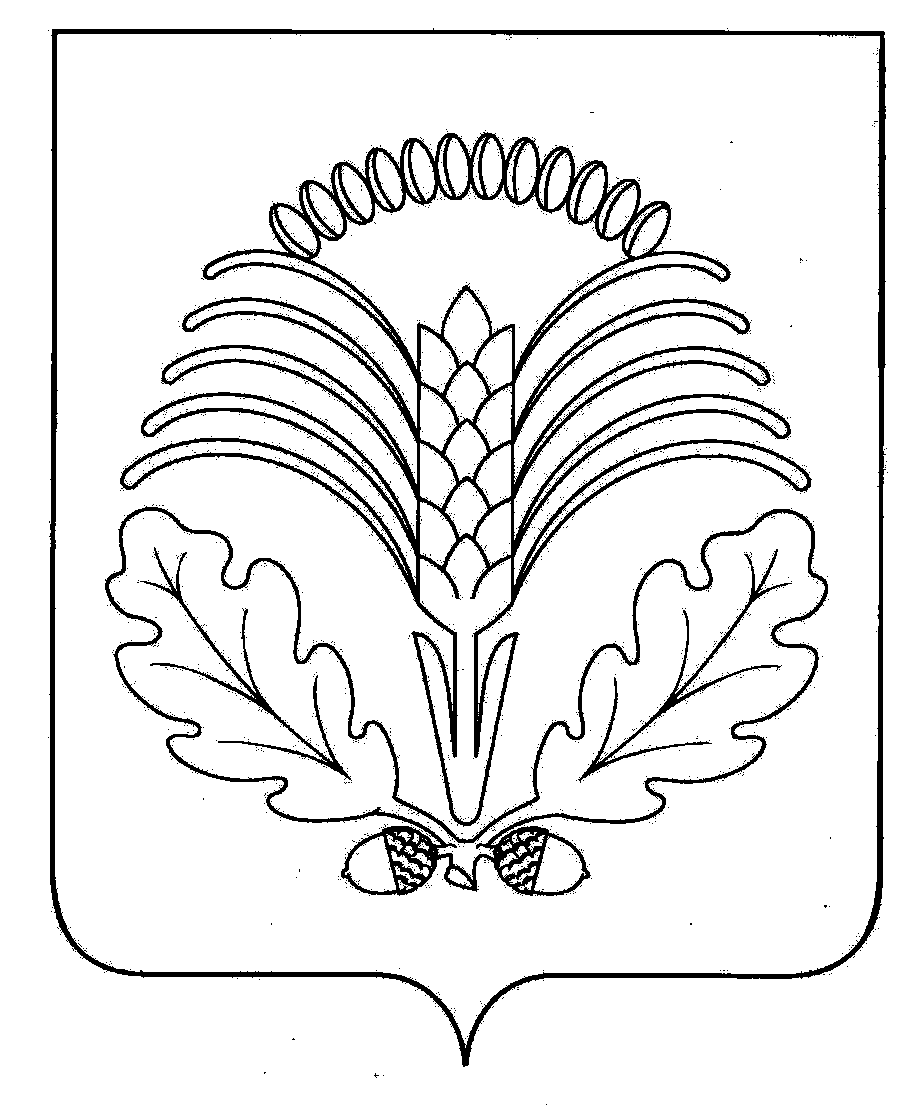 Решения Совета народных депутатов Грибановского муниципального районаСОВЕТ народных депутатовГрибановского МУНИЦИПАЛЬНОГО районаВоронежской областиР Е Ш Е Н И ЕОб отчете главы администрации Грибановского муниципального района о результатах своей деятельности и деятельности администрации  Грибановского муниципального района за 2015 годЗаслушав отчет главы администрации Грибановского муниципального района о результатах своей деятельности и деятельности администрации  Грибановского муниципального района за 2015 год,  Совет народных депутатов Грибановского муниципального района отмечает, что большинство запланированных мероприятий на 2015 года выполнено. Была проведена большая работа, нацеленная на создание условий для повышения уровня жизни населения района. В целях улучшения качества и условий оказания медицинской помощи жителям, проживающим в сельских поселениях района, по Государственной программе Воронежской области «Развитие здравоохранения» построен фельдшерско - акушерский пункт  в с. Кирсановка. Завершено строительство системы водоснабжения по улицам пгт Грибановский сметной стоимостью 14,4 млн. рублей. Для развития физической культуры и спорта в селе Кирсановка построена «Многофункциональная спортивная площадка».В селах: Алексеевка и Большие Алабухи, в рамках государственной программы Воронежской области «Содействие развитию муниципальных образований и местного самоуправления» построены тротуарные дорожки протяженностью .Большая работа проведена по ремонту военно-мемориальных захоронений времен гражданской войны, отремонтировано 5 мемориалов в 4-х сельских поселениях на общую сумму 604 тыс. рублей. В одном из населенных пунктов за счет средств предприятия – инвестора, был построен мемориал на сумму 400 тыс. рублей.В течение 2015 года создано 12 органов территориального общественного самоуправления (ТОС), объединяющих 2342 человека из 12 населенных пунктов. ТОСы из 8-ми поселений: Алексеевское, Верхнекарачанское, Малоалабухское, Посевкинское, Калиновское,  Кутковское, Новогольское, Листопадовское,  приняли участие в государственной программе Воронежской области «Содействие развитию муниципальных образований и местного самоуправления». По результатам, на мероприятия, направленные на благоустройство населенных пунктов, было выделено 910 тыс. рублей из областного бюджета.Была продолжена работа по организации уличного освещения. По состоянию на 01.01.2016г.  всего установлено 1350 светильников. Проводилась работа для пополнения доходной части бюджета, также привлечение дополнительных доходов  в бюджет района.Принимая во внимание вышеизложенное, Совет народных депутатов Р Е Ш И Л:1. Отчет главы администрации Грибановского муниципального района о результатах своей деятельности и деятельности администрации  Грибановского муниципального района за 2015 год признать «удовлетворительным».Глава муниципального района                                                                                                     А.С.Шипиловот 10.03.2016г. № 282пгт. Грибановский  Приложение к решению Совета народных депутатов Грибановского муниципального района Воронежской области от 10.03.2016г. № 282Уважаемые депутаты!Сегодня нам приходится работать и жить в условиях внешних  негативных факторов, которые обострили в стране целый спектр структурных проблем в производственной, инвестиционной  и социальной сферах.Прошедший 2015 год  для района  был напряженным, направленным на укрепление экономики, реализации муниципальных программ, на выполнение задач, определенных Губернатором и Правительством Воронежской области.Работа администрации района в отчётном году  была направлена на обеспечение положительной динамики социального развития  района и сохранение устойчивых темпов экономического роста  в целях улучшения условий жизни населения.  Основными задачами в области   социально-экономического развития  являются укрепление  экономического потенциала муниципального образования, повышение качества и доступности  муниципальных услуг на основе развития  социальной инфраструктуры, рационального использования бюджета и внебюджетных средств, муниципального имущества и земельных ресурсов.Работа администрации района была выстроена в пределах полномочий, определенных федеральным и областным законодательством, уставом Грибановского муниципального района.Цель и задачи  деятельности органов местного самоуправления Грибановского муниципального района определена с учётом Стратегии  социально-экономического развития Воронежской области и Грибановского муниципального района на долгосрочную перспективу и программой  комплексного социально-экономического развития Грибановского муниципального района до 2020 года. В районе разработаны и работают 11  муниципальных программ.Экономика района имеет дифференцированную  структуру  по отраслям и по формам собственности и представлена всеми основными секторами: сельское хозяйство, промышленность, транспорт, связь, торговля, услуги. Объём валового муниципального продукта района в действующих ценах в 2015 году составил 11,04 млрд. рублей с темпом роста  в 2014 году 114,3%. Объём валового продукта  на душу населения  в отчётном  периоде составил 357 тысяч рублей. Примечательно, что устойчивый рост демонстрируется не только в сферах услуг и торговли, но что самое важное для развития района, устойчивая динамика роста происходит в сфере производства (сельское хозяйство, промышленность).Успешное решение задач обеспечения устойчивого и сбалансированного экономического роста муниципального района в значительной степени зависит от привлечения инвестиций.Вложение инвестиций в основной капитал за 2015 год составили 556,1 млн. рублей или 73,2% от уровня 2014 года. В структуре инвестиций  ведущее место занимают вложения предприятий отрасли АПК - 203,9 млн. рублей или 36,7% от общей суммы инвестиций, а промышленными предприятиями было инвестировано – 123,6 млн. рублей или 22,2%.Проинвестированы следующие объекты  социальной направленности: В селах Алексеевка и Большие Алабухи  были проложены  тротуарные  дорожки на сумму 2,2 млн. рублей. В селе Кирсановка построена спортивная площадка на сумму 4,5 млн. рублей и введен ФАП – на сумму 5,3 млн. рублей.Профинансировано строительство водопровода в пгт Грибановский на сумму 11,3 млн. рублей.На строительство домов для переселенных граждан из ветхого и аварийного жилья в пгт Грибановский профинансировано 22,8 млн. рублей.Приобретено 3 автобуса для МУП «Грибановское АТП» для перевозки пассажиров на социально-значимых маршрутах на сумму 5 млн. рублей. В Верхнекарачанской, Листопадовской и Нижнекарачанской СОШ  построены пандусы и отремонтирована  входная группа на сумму более 4 млн. рублей. На  ремонт детского сада №1 и   открытие группы в с. Нижний Карачан израсходовано 6,5 млн. рублей. В Листопадовской СОШ отремонтирован спортивный зал и кровля на сумму  2,1 млн. рублей.Уважаемые депутаты! Агропромышленный комплекс Грибановского муниципального района представляют 14 сельскохозяйственных предприятий, осуществляющих предпринимательскую деятельность на площади 69,9 тыс. гектарах, 95 индивидуальных предпринимателей и крестьянских (фермерских) хозяйств работающих на площади 25,4 тыс. гектар;Основная специализация сельхозпредприятий и крестьянских (фермерских) хозяйств – производство зерна, сахарной свеклы, подсолнечника, молока и мяса. Общая стоимость валовой продукции, произведенной хозяйствами всех категорий в фактических ценах составляет 4,7 млрд. рублей.Общая посевная площадь сельскохозяйственных культур в 2015 году составил 87,3  тыс. гектар, в том числе 53,3 тыс. га зерновых, 24,7 тыс. га  технических культур, из них 7,3  тыс. га сахарной свеклы, 14,5 тыс. га  подсолнечника,    2,3 тыс.  га сои.  Хороший показатель использования пашни имеют  ООО  «Новомакаровское», «ООО Дубравное-Агро», ООО «Кирсановская МТС». Самый низкий процент использования пашни в ООО «Грибановский сахарный  завод» -  21,8%  паровых  земель в общей площади пашни.Валовой сбор зерна составил 198,5 тыс. тонн в зачётном весе при урожайности 38,4 ц/га. Наивысшую урожайность зерновых и зернобобовых культур получили: ИП Глава КФХ  Чепилевич А.П. – 72,2 ц/га, ООО «Грибановка-АГРО-Инвест» - 68,8 ц/га, ИП Глава КФХ Ракитин Н.М. – 50 ц/га.Валовой сбор сахарной свеклы составил 327 тыс. тонн при урожайности 459,33 ц/га. Самый высокий урожай получили в КХ «Лига» - 525 ц/га и   ООО «Кирсановская МТС» - 522 ц/га. Валовой сбор подсолнечника составил  42,8 тыс. тонн. Получена урожайность  - 27,5 ц/га. Самая высокая урожайность в ООО «Харвест» - 43 ц/га, ООО «Новомакаровское» - 39,4 ц/га, ИП Глава КФХ «Чепилевич» - 34,2 ц/га.Заслуживает внимание опыт хозяйств, занимающихся возделыванием сои, наблюдается ежегодный прирост  посевных площадей этой культуры.Объём внесения минеральных удобрений составил 4293 действующего вещества или 61,4  кг на 1 га пашни. Активно работают по внесению минеральных удобрений ООО «Кирсановское»,  ООО «Грибановка-Агро-Инвест», ООО «Грибановский сахарный завод». Названные хозяйства внесли более 100 кг удобрений действующего вещества на 1 га.На полях района активно ведется работа по применению стимуляторов роста. В прошедшем году данная работа была проведена на площади 152 тыс. гектаров.В 2015 году  сельхозтоваропроизводителями района приобретено 37  тракторов, 5 зерноуборочных комбайнов. Коэффициент обновления тракторного парка  составил 15,7%, зерноуборочных комбайнов – 20,3%.В 2015 году Правительство Воронежской области  изменило порядок субсидирования сельхозтоваропроизводителей на оказание  несвязанной   поддержки в области  растениеводства. Расчёт ставки  субсидии на 1 га посевной площади сельскохозяйственных культур производится с учётом  наличия в хозяйстве поголовья скота. Кроме несвязанной  поддержки, предусмотрено субсидирование на поддержку племенного животноводства; на производство  молока; на возмещение части затрат по наращиванию  маточного поголовья. Сумма полученных субсидий по всем направлениям сельхозтоваропроизводителями района в 2015 году составила  24,1 млн. рублей.По итогам работы за 2015 год получили прибыль 13 предприятий, рентабельность сельскохозяйственных организаций составила 135,5%. Общая прибыль составила 2 284, 5 млн.  рублей. Среднемесячная заработная плата 1 работника занятого в сельском хозяйстве района в 2015 году составила 19403 рубля, что выше уровня 2014 года на 11,7%.Уважаемые депутаты!На сессии  районного Совета 18.06.2015г. Вами было принято решение:-рекомендовать  руководителям всех форм собственности, работающих на площади  более 10 тыс. гектаров, иметь  поголовье скота не менее 2 условных голов  на 10 га сельхозугодий.-рекомендовать   руководителям сельхозпредприятий, работающих на площади от 300 га до 10 тыс. га, иметь поголовье скота из расчёта 1 условная голова на 10 га сельхозугодий.22 июня 2015 года  было проведено совещание с руководителями хозяйств, на котором  руководители были ознакомлены с вышеуказанным решением  Совета народных депутатов  и рекомендовано разработать планы развития  животноводства в хозяйствах.На основании представленных предложений разработан План развития животноводства на период 2015-2017 годы.  Успешно реализуют планы -  КФХ «Чепилевич А.П.», Старилов, Колчев, Ширинкин Д.В., Навокщенов А.И., Белкин В.А., Щербатов и др.  Не представили планы развития животноводства – ООО « Грибановский сахарный завод», ООО «Стрелец-Агро», ООО «Новомакаровское»,  ООО «Агро-Инвест», ООО «Дубравное - Агро», ООО «Харвест», КФХ Утешевой, Алаторцева А.В.,  Бехметьева Р.Д.В сфере переработки  сельскохозяйственной продукции в районе  работают  два предприятия ООО  «Воронежсахар» и ООО «Грибановский хлебозавод».Переработано сахарной свеклы ООО «Воронежсахар» - 480 тыс. тонн, выработано сахара 71,7 тыс.тонн. Суточный объём  переработки  составил 3,1  тыс. тонн,  выход сахара – 14,9%.При ведении хозяйственной деятельности  на территории Грибановского муниципального района со стороны ООО «Воронежсахар» был допущен ряд нарушений требований природоохранного законодательства РФ, связанных с  эксплуатацией очистных сооружений, обращением с отходами производства. В связи с создавшейся критической ситуацией в августе 2015года губернатором Воронежской области Гордеевым А.В.  было проведено совещание по решению вопроса  связанного с деятельностью ООО «Воронежсахар». По результатам  проведенного совещания  был разработан План мероприятий (дорожная карта) по решению проблемных вопросов,  связанных  с деятельностью ООО «Воронежсахар» на период до  декабря 2019 года. В настоящее время производится постоянный контроль исполнения требований Дорожной карты.Продукция ООО «Грибановский хлебозавод» пользуется неизменным спросом на территории района и далеко за его пределами. В 2015 году  на предприятии было произведено 1895 тонн хлеба и хлебобулочных изделий, освоено  производство четырёх новых  видов продукции. Предприятие приняло участие в смотре-конкурсе «Воронежское качество»; дипломом лауреата   отмечены три вида продукции.По итогам 2015 года объём выполненных работ и оказанных услуг по ОАО «Грибановское хлебоприёмное предприятие» составил 19,9 млн. рублей, по сравнению с уровнем прошлого года  этот показатель  увеличился в 2,3 раза.В рамках ведомственной целевой программы «Поддержка начинающих фермеров» в 2015 году было получено  гранта. На развитие мясного скотоводства  КФХ получило  4  млн. рублей и на развитие  птицеводства ещё одно КФХ получило 700  тысяч рублей господдержки.МБУ «Грибановский ИКЦ» проводит работу  по оформлению средств областной поддержки  гражданам, ведущих личное подсобное хозяйство, на приобретение маточного поголовья КРС. Всего в прошедшем году оформлено 9 пакетов  документов на приобретение коров.В рамках программы «Социальное развитие села» за весь период  жилищные условия улучшили 42 семьи. В 2015 году социальную выплату на улучшение жилищных условий в рамках программы получили 2 семьи. На 2016 год намечено строительство и приобретение пяти домов общей площадью 338 кв. метров.ПРОМЫШЛЕННОСТЬ.За 2015 год объём отгруженных  товаров собственного производства, работ и услуг, выполненных собственными силами промышленными предприятиями района  составил 4,1 млрд. рублей в действующих ценах,  в том числе  по видам деятельности:- «Обрабатывающие производства» – 4,09 млрд. руб.- «Производство и распределение электроэнергии, газ и вода» - 52,3 млн. рублей;Темп роста промышленного производства в сопоставимых ценах составил 102,9% от соответствующего уровня  2014 года.ООО «Грибановский машиностроительный завод» специализируется на проектировании и производстве технологического оборудования  для предприятий нефтегазоперерабатывающей, химической и добывающей промышленности. Предприятие отгрузило продукции собственного  производства  на сумму 1,3 млрд. рублей.В прошедшем году, инвестиционный проект реализуемый заводом «Строительство заготовительно - сборочного цеха для расширения  производства аппаратов воздушного охлаждения «Ямал» включен в перечень комплексных инвестиционных проектов по приоритетным направлениям гражданской промышленности, согласно Приказа министерства  промышленности и торговли РФ от 09.12.2015г. №3986. Ранее, совместно с районной администрацией, заводом подавался пакет документов на рассмотрение Экспертного Совета Воронежской области, на признание инвестиционного  проекта «Особо значимым».В 2015 году председатель совета директоров ООО «Грибановский машиностроительный завод» Н.С. Красножон получил первую в истории Воронежской области Премию Столля «За реализацию значимого для региона проекта в сфере предпринимательства», учрежденную Гражданским собранием «Лидер» по инициативе губернатора Воронежской области.Предприятия ГМУП «Коммунальщик» и ГМУП «Тепловые сети»  по итогам года сработали с прибылью. В сфере жилищно-коммунального хозяйства в последние годы реализуется Федеральный закон «О фонде содействия  реформированию ЖКХ».  В рамках реализации данного закона  в районе созданы 3 товарищества собственников жилья и управляющая компания.В жилищно-коммунальном хозяйстве района работают 6 предприятий и организаций различной формы собственности. Ими эксплуатируется 88,84 тыс. квадратных метров жилищного фонда (115 многоквартирных домов), 64,1 км  водопроводных, 4,7 км канализационных, 27,3 км  тепловых  сетей.В рамках программы капитального ремонта общего имущества  многоквартирных жилых домов в 2015 году проведен ремонт кровли, фасада, внутридомовых инженерных сетей трех многоквартирных домов в пгт Грибановский на сумму 8,8 млн. рублей.Грибановским районом ведется работа по исполнению требований  Федерального закона от 23 ноября 2009 года №261-ФЗ «Об энергосбережении и повышении эффективности»  на предмет оснащения жилых помещений и многоквартирных домов приборами учёта расхода коммунальных ресурсов и проведению энергетического обследования  бюджетных учреждений. На 01.01.2016 года  1588 квартир оборудованы индивидуальными приборами учёта холодного водоснабжения, что составляет 88,4% от общего количества квартир. Работа с населением по установке  индивидуальных приборов  учёты воды будет продолжена.Важнейшим направлением социального и экономического развития городского и сельских поселений  всегда была и остаётся газификация.За 2015 год газифицировано 158 домовладений, на 1 января 2016 года  уровень газификации составил 54 %. Всего по Грибановскому району  газифицировано  8401 домовладение. В текущем году будет газифицирован поселок Теллермановский, он включен в областную программу  газификации.В прошедшем году главами городского и сельских поселений была продолжена работа по организации уличного освещения. Всего установлено 1350  светильников, в том числе  в 2015 году установлено – 161  светильник. В 2016 году работа по установке светильников будет проводиться на постоянной основе.Грибановский муниципальный район с 2008 года участвует в реализации 185-ФЗ на территории Воронежской области. В рамках данного закона разрабатываются муниципальные программы по капитальному  ремонту многоквартирных домов и переселению из аварийного жилищного фонда с целью включения муниципального района в реализацию региональных программ.С начала реализации региональных программ по переселению граждан из  аварийного жилищного фонда, на территории района ликвидировано около 8,0 тыс. кв. метров аварийного жилья (39 многоквартирных дома) из которых расселено 217 семей.В 2015 году в соответствии с региональной адресной программой «Переселение граждан, проживающих на территории Воронежской области, из  аварийного жилищного фонда в 2013-2017 годах», для расселения 15 аварийных домов, где проживает 63 семьи, выделено 82385,7 тысяч рублей, на строительство  двух  многоквартирных домов  в пгт Грибановский общей площадью  2436,3 кв. метра.Одним из самых главных вопросов района является  обеспечение населения качественной питьевой водой. В 2015 году завершено строительство системы водоснабжения по улицам мебельная, Есенина, Суворова, Жукова, Ватутина, Королева, Маяковского, Проезжая, пер. Крупской, пер. Коммунаров, пер. Добролюбова, пер. Рабочий в пгт Грибановский протяженностью -  6,5 км., стоимость объекта 14,4 млн. рублей.Транспортный комплекс района является  одним из важных факторов  формирования рыночных отношений, во многом определяет  условия дальнейшего развития всей экономики.Пассажирские автоперевозки в районе осуществляет МУП «Грибановское АТП». На городских и пригородных маршрутах работает 16 единиц пассажирского автотранспорта. По итогам 2015 года пассажиропоток МУП «Грибановское АТП» составил 331 тыс. человек.В рамках государственной программы Воронежской области «Развитие транспортной системы» в 2015 году администрацией района были приобретены три автобуса ПАЗ 32054, работающих на газомоторном топливе, общей стоимостью 4,9 млн. рублей.Одним из вопросов местного значения, находящихся в ведении районных органов местного самоуправления, так же является создание условий для обеспечения населения услугами  связи. На сегодняшний день всего пользователей услугой домашний телефон составляет 5116 домовладений и квартир, в 2015 году данную услугу подключили 54 абонента. Пользователей услугой сети Интернет на начало отчётного года было  3496, за 2015 год подключено 338 пользователей. Для организации видеотрансляции  в реальном времени сдачи ЕГЭ, для ввода  в эксплуатацию системы 112, а так же улучшения представления услуг населению организациями МФЦ и УФМС в 2015 году проложено 2,8 км волокно -оптической линии связи. Всего на начало года протяженность ВОЛС составляет 100,7 км.Сфера потребительского  рынка, является важной бюджетообразующей отраслевой системой в направлении не только роста объёмов розничных продаж, но и совершенствования инфраструктуры и повышения ёмкости рынка. Развитие потребительского рынка в районе направлено на улучшение  торгового и бытового обслуживания жителей района, насыщение магазинов  недорогими и качественными  товарами. Оборот розничной торговли через все  каналы  реализации в действующих ценах составил 1903,2 млн. рублей. Темп роста в сопоставимых ценах  102%.Розничный товарооборот на душу населения составил 61,4 тыс. рублей. В целом  по району на  1000 жителей  приходится  6 торговых точек. Объём платных услуг  населению составил 245,7  млн. рублей или 111,2 % к уровню  2014 года. Бытовых услуг  населению оказано  на сумму 36,1  млн. рублей, транспортных услуг 13,1  млн. услуг, жилищных услуг – 9,5  млн. рублей, коммунальных услуг – 110,2 млн. рублей. По состоянию  на 01.01.2016 года в районе зарегистрировано 64  малых  предприятий. Среднесписочная численность работников малых  предприятий насчитывает  1479 человек. Объём производства (товаров и услуг) малых предприятий составил 513,1 млн. рублей. Рост  в действующих ценах составил  114,2% к уровню прошлого года.ЗДРАВООХРАНЕНИЕВ 2015 году деятельность БУЗ ВО «Грибановская районная больница» была направлена на дальнейшее совершенствование системы здравоохранения в целях оказания жителям района своевременной, доступной и качественной  медицинской помощи.В составе БУЗ ВО «Грибановская районная больница» функционирует стационар на 155 коек, поликлиника  на 500 посещений в смену, дневной стационар на 95 койко-мест, стоматологическая поликлиника на 200 посещений в смену, 6 врачебных амбулаторий и 22 ФАП.При анализе  итогов работы за 2015 год  можно отметить следующее:Снизилась общая смертность населения с 18,8% (589) до 18,1% (562 человек). В отчётном  году не было перинатальной смерти, уменьшилась смертность от болезней системы кровообращения с 247 в 2014 году до 214 человек  в 2015 году, от новообразований с 57 человек до 44 человек.Охват населения флюроосмотром составил 80%. Периодические осмотры  работников  связанных с  влиянием вредных  производственных факторов  составили 100%.Проводится работа по привлечению специалистов для работы в сельской местности. По целевому  набору в  Воронежской государственной медицинской академии обучаются 9 студентов. По областному заказу обучаются  2 человека.В настоящее время 1 специалист проходит интернатуру по специальности «Стоматология терапевтическая»; 1 специалист проходит ординатуру по специальности «Общая врачебная практика». Для приобретения жилья  4 врача получили  денежные выплаты  в  размере  1 млн. рублей по программе «Земский доктор».В 2015 году финансирование  по здравоохранению на одного  жителя  района  составило – 6398 рублей.ОБРАЗОВАНИЕ И МОЛОДЁЖНАЯ ПОЛИТИКАДеятельность администрации района  в  сфере  образования  в 2015 году была направлена  на создание эффективной  муниципальной системы образования, способной удовлетворить запросы населения в получении образования  и обеспечить образование граждан, соответствующее требованиям  инновационного социально – ориентированного развития Воронежской области и Грибановского муниципального района.Общие расходы  на сферу образования  в отчётном году составили 316 млн. рублей.Одним из приоритетов  социальной политики в области образования в нашем районе является  расширение  доступности в получении  качественного   дошкольного  образования.В районе работает 12 муниципальных казенных  образовательных учреждений, реализующих программу дошкольного образования, среди которых   8  дошкольных и 4 общеобразовательных    учреждения. В ноябре 2015 года  завершилась реорганизация  отдельных образовательных учреждений района, в результате 5 одногрупповых  детских садов присоединены к другим образовательным учреждениям, 4  из них – к школам своего сельского поселения.На основной вид деятельности  реорганизованных   учреждений  присоединение не отразилось,  они продолжают работу  по своим фактическим адресам и с тем же персоналом, интересы детей не нарушены. Количество детей, охваченных дошкольным образованием – 729 человек, в том числе в посёлке - 451 человек, в селах – 278 человек. Всем желающим  предоставлены места в детских садах. Отдел по образованию и молодёжной политике администрации района  через автоматическую систему «Комплектование ДОУ» в сети Интернет ведет учёт детей для последующего получения   места  в детском саду, на котором числятся 112 детей в возрасте  от 2 месяцев до 3-х  лет, все  они  получат место   в детском саду в желаемое для них время.По программе «Модернизация региональных систем  дошкольного образования» в 2015 году были отремонтированы и открыты  две группы – в Грибановском детском саду №1 – 25 мест и  Нижнекарачанской  СОШ группа на 25 мест. Объём финансирования составил  6,5  млн. рублей. Родительская плата за содержание  ребёнка в детских садах поселения  составила 1 тысячу рублей, в сельских детских садах – 850 рубле.  Родители отдельных категорий, такие как многодетные,  одинокие  пользуются льготами по оплате за детский сад, обеспечивающимися за счёт средств районного бюджета.В целом расходы бюджета на дошкольное образование в 2015 году составили 56,9 млн. рублей. В  2015 году  в районе функционировало 23 общеобразовательные школы, реализующие программы общего образования с контингентом обучающихся 2429 учащихся. 18 школ находятся в сельских поселениях, 11 из  них  малокомплектные.В 2015 году в образовательных учреждениях района завершен переход на обучение по Федеральным государственным  образовательным стандартам начального   общего образования и в штатный режим введены федеральные государственные  образовательные   стандарты  основного   общего  образования.Для подготовки школ к новому учебному году в рамках  программ «Доступная среда», «Развитие инфраструктуры образовательных организаций», средств из районного бюджета в 2015 году  было освоено 9,1 млн. рублей. Система дополнительного образования Грибановского муниципального района  представлена тремя учреждениями, два из которых многопрофильные и одно  спортивного направления.В МКУ ДО «Грибановский центр  детского творчества» работают более 20  объединений.Традиционным стал межмуниципальный фестиваль прикладного творчества «Город мастеров» в котором участвуют представители не только районов нашей области, но и соседние области РФ.Более 10 лет воспитанники Центра детского творчества принимают участие в   Международном конкурсе рисунков «Бесшумный полёт» Федерации авиационного спорта России. За это время воспитанники центра становились золотыми и бронзовыми призёрами.В МКУ ДО «Грибановский  детско-юношеский центр» занимаются лидеры детских общественных объединений и инструкторы по работе  с подростками и молодёжью по разным направлениям: туризм, журналистика, юные инспекторы дорожного движения, актерское мастерство, экология. На протяжении 10 лет Грибановский ДЮЦ является участником областных конкурсов молодёжных инициатив и проектов и получает гранты в рамках реализации приоритетного  национального проекта «Образование».МКУ ДО «Грибановская детско-юношеская спортивная школа» - главной своей задачей считает - подготовку юных спортсменов и приобщении к  массовой физической культуре детей и молодёжи в возрасте от 6 до 21 года. Основными видами спорта в ДЮСШ являются: волейбол, футбол, баскетбол, бокс, каратэ. На этих отделениях занимаются 383 воспитанника.Всего охват  дополнительным образованием детей  школьного возраста в районе  за 2015 год составил 1061 человек, это 44%  от  общего  количества учащихся образовательных учреждений  района.Уважаемые депутаты!В Грибановском районе продолжили функционировать 29  культурно-досуговых учреждений, 31 библиотека 1 краеведческий музей и 1 детская школа искусств  с филиалами  в с. Новогольское, с. Листопадовка, с. Средний Карачан, с. Малые Алабухи и в/ч Воронеж -45 в которых обучается 340 детей. Всего в отрасли занято  247 человек, из них 119   специалистов.В прошлом году исполнилось 110 лет  со дня рождения писателя, нашего земляка   Г.Н. Троепольского.  К этой дате  в селе  Новоспасовка, родине писателя,  состоялась  литературно - музыкальная композиция, в которой активное участие  приняла молодёжь района. На родине писателя   установлена мемориальная доска.ФИЗКУЛЬТУРА И СПОРТОсобое внимание   администрация района уделяет  развитию  массового занятия физкультурой и спортом. В районе разработана и принята   муниципальная программа Грибановского муниципального района Воронежской области «Развитие физической культуры и спорта» на 2014-2020 годы общий объём финансирования которой составляет 90,2 млн. рублей. На постоянной обнове работает  общественный Совет  при главе администрации  Грибановского муниципального района, для решения вопросов связанных с совершенствованием развития  физической культуры и  массового спорта в районе.В 2015 году удельный вес населения, систематически  занимающегося физической культурой  и спортом (от общей численности населения), составил 37,6%.В прошедшем году  в Грибановском муниципальном районе было проведено и принято участие в 109 физкультурно-спортивных мероприятиях, в которых участие приняли более 4,66 тысяч человек.В рамках улучшения  спортивной базы  района ежегодно вводятся в эксплуатацию многофункциональные спортивные площадки, ремонтируются школьные спортивные залы, за период 2015 года введены в строй: универсальная спортивная площадка по месту учебного заведения МКОУ Кирсановская СОШ, ООО «Грибановский машиностроительный завод», отремонтирован спортивный зал в Листопадовской СОШ.ГРАЖДАНСКАЯ ОБОРОНА, ЗАЩИТА НАСЕЛЕНИЯ И ТЕРРИТОРИИ ОТ ЧРЕЗВЫЧАЙНЫХ СИТУАЦИЙ.В соответствии с разработанной в 2013 году муниципальной программой Грибановского муниципального района Воронежской области «Обеспечение мероприятий по гражданской обороне, предупреждению ситуации  природного и техногенного  характера, обеспечение  безопасности людей на водных объектах» установлены системы оповещения населения в с. Малая Грибановка, п. Теллермановский, с. Павловка,  с. Большие Алабухи.Для дальнейшего распределения  между поселениями, относящимися к зоне  возможного химического заражения при аварии   на аммиакопроводе, администрацией были получены  комплекты (противогазы и фильтр-коробки) от аммиака в количестве 1440 штук.Проводилась профилактическая работа с семьями, находящихся   в социально опасном положении о мерах и правилах пожарной безопасности при эксплуатации электронагревательных приборов и при эксплуатации отопительных печей.На постоянной основе  проводилось патрулирование лесов во время особого  противопожарного режима и мест массового отдыха   людей на водоёмах  с привлечением сотрудников  ОМВД России   по Воронежской области  и отдела надзорной деятельности  по Грибановскому району.Разработаны следующие планы мероприятий:- комплексный план мероприятий по обучению неработающего населения в области безопасности жизнедеятельности  Грибановского  муниципального района в 2015 году;- план мероприятий Грибановского  муниципального района по обеспечению безопасности на водных объектах  на территории   муниципального района в зимний период 2015-2016 годов.- план мероприятий по подготовке  Грибановского муниципального района к пожароопасному сезону 2016 года.Введена в строй (в тестовом режиме) Система 112 на базе МКУ «ЕДДС Грибановского муниципального района».БЮДЖЕТ И ФИНАНСЫ По итогам 2015 года доходы консолидированного бюджета  Грибановского муниципального района  составили 544,9 млн. рублей,  что составило 97,6% к поступлению 2014 года.Собственные   доходы составили 214,7 млн. рублей или 39,4% от общей суммы доходов.По собственным доходам наблюдается  положительная динамика. С 2012 года налоговые и неналоговые доходы выросли  на 33,8 млн. рублей или на 18,7%. Основными бюджетообразующими доходами в бюджет района  являются:- налог на доходы   физических лиц или – 119,4 млн. рулей или 55,6%;- единый налог на  вмененный доход – 9,9 млн. рублей или 4,6%-  земельный налог – 24,3 млн. рублей или 11,3%-  арендная плата за землю – 29,9 млн. рублей или 13,9%.Безвозмездных поступлений  от других  бюджетов  бюджетной системы РФ, имеющих целевое направление поступило – 330,2 млн. рублей.Основной объём  безвозмездных поступлений  приходится на:- обеспечение государственной гарантии реализации прав на получение общедоступного   и бесплатного  общего образования – 162,9 млн. рублей;- обеспечение дошкольного образования – 37,6 млн. рублей;- обеспечение  мероприятий по  переселению граждан из аварийного жилья – 37,6 млн. рублей; - обеспечение мероприятий по капитальному ремонту многоквартирных домов – 34,6 млн. рублей; - общее покрытие расходов – 40,4 млн. рублей.Кроме того  районной администрацией  из областного бюджета  были получены кредиты в сумме 22,2 млн. рублей, в том числе на:- строительство системы водоснабжения – 11,0 млн. рублей;- строительство спортивного комплекса – 5,8 млн. рублей;- устройство тротуаров – 2,7 млн. рублей;- строительство дорог за счёт  средств   дорожного фонда – 2 млн. рублей.Расходы консолидированного бюджета района в 2015 году составили  538,3 млн. рублей.В 2015 году  полученные доходы позволили   в полном объёме  произвести расходы на оплату наиболее важных статей, таких как,  заработная плата работников бюджетной сферы, оплата коммунальных услуг, котельно-печное топливо, расходы на содержание детских дошкольных, общеобразовательных  учебных учреждений и учреждений культуры.Консолидированный бюджет района имел социально-ориентированную направленность. Расходы на социально - культурную  сферу составили 419,4 млн. рублей, и их удельный вес в общей сумме расходов составил 77,9 %.Применение федерального закона от 05.04.2013 года №44-ФЗ «О контрактной системе в сфере  закупок товаров, работ, услуг для обеспечения  государственных и муниципальных нужд» позволило добиться наиболее эффективного использования  средств  бюджетов и внебюджетных источников  финансирования, обеспечения гласности и прозрачности  осуществления  таких закупок, предотвращении коррупции  и других злоупотреблений в сфере закупок в части касающейся  ответственности  за результативность обеспечения муниципальных нужд, эффективности осуществления   закупок.В целях определения поставщиков  (подрядчиков, исполнителей) муниципальных закупок района в 2015 году проведено 71 аукцион в электронной форме, 5  запросов котировок, по результатам которых были заключены 70 муниципальных контрактов на общую сумму 120,4 млн. рублей.Доля закупок  у субъектов  малого  предпринимательства  по району в целом  составила 41,5 %.Экономическая эффективность  в виде  разницы между  начальной ценой   контракта и ценой  заключенного контракта в 2015 году  составила 4,4млн. рублей. муниципальное имуществоВ соответствии с Реестром муниципальной собственности Грибановского муниципального района  в собственности  Грибановского муниципального района находятся  79 объектов  нежилого фонда, площадью 68687 кв.м., балансовой стоимостью 340449 тыс. руб., остаточной  214974 тыс. руб., 4 объекта жилых помещений, площадью 371кв.м., балансовой стоимостью 428 тыс. руб., 101 сооружение  площадью 9739 кв.м., балансовой стоимостью 75767 тыс. руб., остаточной  49905 тыс. руб., 113 земельных участков общей площадью 992015 кв.м.В собственности Грибановского муниципального района находится 57 единиц транспортных средств, балансовой стоимостью 29248 тыс. руб., остаточной 16672 тыс. руб., из них 4 автобуса на сумму  6695,3 тыс. руб. были получены  в 2015г.В целях повышения эффективности использования и увеличения доходной части бюджета Грибановского муниципального района в 2015 году муниципальным районом было заключено 5 договоров аренды нежилых помещений. Площадь сдаваемых в аренду нежилых помещений  составила 279,8  кв.м. От сдачи в аренду нежилых помещений   в доход бюджета  в 2015 г. поступило 278,3  тыс. руб.   Земельные отношенияВедется работа по вовлечению в налогооблагаемый оборот новых земельных участков. В 2015 г. сформированы и предоставлены в аренду 45  земельных  участков общей площадью 12 га, в т.ч. для строительства 6,6 га, для индивидуального  жилищного строительства 5,4 га.Всего по состоянию на 01.01.2016 г. заключено 672 договоров  аренды земельных участков, на общую площадь 30,7 тыс.га., в т.ч. земли сельскохозяйственного назначения  30, 3 тыс. га. Доход от сдачи в аренду земельных участков, государственная собственность на которые не разграничена за 2015г. составил 28126,7тыс. руб. В 2015г. заключено 23 договора купли – продажи земельных участков,  площадью 169,84 га., в т.ч. 26,2 га. земель на которых расположены здания, строения, сооружения. Доход от продажи данных земельных участков составил  2172,2 тыс. руб.В 2015г. по обращению граждан, имеющих право на бесплатное получение земельных участков, предоставлено в собственность 2 участка общей площадью 2874 кв.м. Администрацией Грибановского муниципального района заключено 47 договоров аренды земельных участков, занятых водными объектами на общую площадь  454,6  га.Работа с обращениями гражданВ течение отчётного года в администрации муниципального района проводился прием граждан по личным вопросам. За истекший период в  администрацию района поступило всего 309 обращения граждан: из них  письменные-153,  устные - 156.На прием по личным вопросам к главе администрации за 2015 год обратилось 156 жителей района.По результатам приема получили разъяснения – 91 гражданин, положительное решение получено на 62 обращения; взято на контроль - 3 обращения.Обеспечивалось межведомственное взаимодействие при предоставлении государственных и муниципальных услуг, в том числе в электронной форме.Перечень муниципальных услуг Грибановского муниципального района содержит 30 муниципальных услуг (утвержден постановлением администрации Грибановского муниципального района от  21.11.2015 г. № 584). В 2015 году в Реестре государственных и муниципальных услуг (функций) Воронежской области  было размещено 30 муниципальных услуг, что составляет 100% планируемых значений показателей. С января 2014г. на территории Грибановского муниципального района  функционирует Центр государственных и муниципальных услуг «Мои документы» в пгт Грибановском. В 2015 году  открылись удалённые  рабочие  места в Малоалабухском, Кирсановском и Новогольеланском сельских поселениях.На основании подписанного 01.07.2015г. соглашения между  филиалом МФЦ, администрациями Грибановского муниципального района, городского и сельских поселений 	филиалом АУ МФЦ в Грибановском районе оказываются муниципальные услуги. Всего за 2015 год филиалом МФЦ оказано 27516 государственных и муниципальных услуг (9742 в 2014г.) госзадание выполнено на 103,7%. Территориальноеобщественное самоуправление (ТОС)На территории Грибановского муниципального района органами местного самоуправления создано 12 органов территориального общественного самоуправления, объединяющих 2342 человека из 12 населенных пунктов. На участие  в государственной программе Воронежской области  «Содействие развитию муниципальных образований и местного самоуправления» было подано 8 заявок с инициативами. Все заявки  поселений были приняты к рассмотрению и удовлетворены Общая сумма субсидий, выделенная из областного бюджета составила  более 900 тыс. рублей из них:Алексеевское сельское поселение ТОС «Возрождение» инициатива – ограждение кладбища в с.Межевихино,  сумма выделенных средств  102 тыс. рублей.Вернекарачнское сельское поселение ТОС «Среднекарачанская община»  инициатива – косметический ремонт мемориала в с.Ср.Карачан,  сумма выделенных средств – 101 тыс. руб.Посевкинское сельское поселение ТОС «Павловский»  - инициатива благоустройство пруда «Новенький», сумма выделенных средств – 100 тыс.руб. Калиновское сельское поселение ТОС «Дмитриевская община» инициатива – ремонт Дмитриевского кладбища, сумма выделенных  средств  100 тыс.руб.Кутковское сельское поселение ТОС «Тихвинка» инициатива – ремонт памятника погибшим в годы ВОВ, сумма  средств 100 тыс.руб.  Листопадовское сельское поселение ТОС «Лавровская община», инициатива  - установка изгороди из профнастила на сельском кладбище с. Лавровка, сумма средств – 140 тыс. руб. Малоалабухское сельское поселение ТОС «Малоалабухская община» инициатива  - ограждение кладбища в с.М.Алабухи-2-е, сумма выделенных средств – 148 тыс. руб.Новогольское сельское поселение ТОС «Старогольская община» инициатива – ограждение кладбища в с. Старогольское, сумма  выделенных средств – 118 тыс. руб. Уважаемые депутаты!Уважаемые участники сессии!Пройден еще один год совместной работы. Он был наполнен разными событиями и делами, но оценить качество решения вопросов местного значения, спланировать дальнейшую работу администрации, её структурных подразделений, муниципальных учреждений, а также определить, на какие проблемы необходимо обратить внимание в первую очередь невозможно без активного участия населения района.По итогам отчетов глав сельских и городского поселений подготовлен план первоочередных мероприятий,  которые требуют решения. Эти вопросы, требующие решения были поставлены жителями района во время отчетов.При условии нашего взаимопонимания, взаимоподдержки,  нам удастся решить поставленные вопросы и продолжить развитие района.Благодарю за внимание!СОВЕТ народных депутатовГрибановского МУНИЦИПАЛЬНОГО районаВоронежской областиР Е Ш Е Н И ЕВ соответствии с Федеральным законом от 06.10.2003 № 131–ФЗ «Об общих принципах   организации   местного самоуправления в Российской Федерации»,  статьей 39 Устава Грибановского муниципального района Совет народных депутатов РЕШИЛ:1. Отчет главы Грибановского муниципального района о результатах своей деятельности, в том числе о решении вопросов, поставленных Советом народных депутатов Грибановского муниципального района за 2015 год признать «удовлетворительным».Глава муниципального района                                                                                                    А.С. Шипилов          от 10.03.2016г. № 283 пгт. ГрибановскийПриложение к решению Совета народных депутатов Грибановского муниципального района Воронежской области от 10.03.2016г. № 283 Отчётглавы Грибановского муниципального района о результатах своей деятельности за 2015 год.Совет народных депутатов Грибановского муниципального района осуществляет свою деятельность в соответствии с Федеральным законом от 06.10.2003 № 131-ФЗ «Об общих принципах организации местного самоуправления в Российской Федерации», Уставом Грибановского муниципального района, Регламентом работы Совета народных депутатов. Основными направлениями деятельности Совета народных депутатов Грибановского муниципального района за 2015 год являлись:- принятие нормативных правовых актов, устанавливающих правила, обязательные для исполнения на территории муниципального района;- принятие решений по вопросам организации деятельности Совета народных депутатов Грибановского муниципального района по решению вопросов местного значения;- совершенствование стиля и методов работы Совета народных депутатов, его постоянных комиссий;- оказание правовой и методической помощи органам местного самоуправления поселений; - осуществление контроля за соблюдением и исполнением принятых решений, в том числе: - за исполнением районного бюджета;- за исполнением органами местного самоуправления и должностными лицами местного самоуправления полномочий по решению вопросов местного значения;- за распоряжением муниципальной собственностью, реализацией планов и программ развития района.Работа Совета народных депутатов Грибановского муниципального района велась на основе годового плана работы. Все основные мероприятия, предусмотренные планом работы на 2015 год, выполнены. В течение года из состава Совета народных депутатов Грибановского муниципального района выбыл депутат по единому избирательному округу от ПП «КПРФ» - Каверин Александр Николаевич по собственному желанию. В определённые законодательством сроки депутатский мандат передан Аистову Виктору Максимовичу, который изъявил желание работать  в постоянных комиссиях по муниципальной собственности и охране окружающей среды и в комиссии по аграрной политике, земельным отношениям.За отчетный период проведено 4 сессии, на которых рассмотрено 54 вопроса, охватывающих все основные направления жизнедеятельности нашего района.  Принято 48  муниципальных правовых актов (за аналогичный период 2014 года – 54 муниципальных правовых актов), из них  26 – решения нормативного характера и 22 – решения ненормативного характера.Устав Грибановского муниципального района Воронежской области - основополагающий нормативный документ,  определяющий порядок формирования органов местного самоуправления, их полномочия, принципы осуществления взаимодействия, экономическую и финансовую основы местной власти. 04 марта 2015 года,  решением Совета народных депутатов № 229, были внесены изменения, необходимость которых была вызвана   произошедшими изменениями действующего законодательства,  в том числе и 131 – го Федерального закона «Об общих принципах организации местного самоуправления в Российской Федерации». Указанные изменения прошли государственную регистрацию в Управлении Министерства юстиции РФ по Воронежской области и вступили в силу после публикации. В исключительной компетенции Совета народных депутатов находится местный бюджет:  утверждение и контроль за его исполнением.15 апреля 2015 г. были проведены публичные слушания по вопросу исполнения бюджета Грибановского муниципального района за 2014 год, а решением Совета народных депутатов Грибановского муниципального района Воронежской области  от 18.06.2015 г.  №  239  данный отчет был утвержден.          14 декабря 2015 года состоялись публичные слушания по вопросу «О районном бюджете на 2016 год», по результатам которых собравшиеся жители Грибановского муниципального района  одобрили и рекомендовали к утверждению депутатами проект бюджета муниципального района на ближайший год. На заседании Совета народных депутатов Грибановского муниципального района 24.12.2015 г.  решением № 270 проект бюджета был утвержден.Кроме того, в течение 2015 года,  на заседаниях Совета народных депутатов Грибановского муниципального района регулярно ставился вопрос о внесении изменений в бюджет муниципального района на 2015 год и на плановый период 2016 и 2017 годов, что было вызвано изменениями в социально - экономической ситуации района, а также различными темпами поступлений  собственных доходов в бюджет Грибановского муниципального района и перечислений из федерального и областного бюджетов.         В порядке осуществления контрольных функций за исполнением органами местного самоуправления и должностными лицами местного самоуправления полномочий по решению вопросов местного значения, на заседании Совета рассматривали вопросы:- О реализации мероприятий, способствующих оздоровлению детей и молодежи в Грибановском муниципальном районе в 2014 году;- Об итогах реализации мероприятий по созданию условий для обеспечения жильем молодых семей Грибановского муниципального района в рамках муниципальной программы «Обеспечение доступным и комфортным жильем, коммунальными услугами населения Грибановского муниципального района» на 2014 – 2020 гг.;- О состоянии и перспективах развития автомобильных дорог местного значения и улучшения качества их обслуживания в Грибановском муниципальном районе;- О проделанной работе в отрасли животноводства в Грибановском муниципальном районе;- Об итогах реализации мероприятий муниципальной программы Грибановского муниципального района Воронежской области «Развитие физической культуры и спорта на 2014 – 2020 годы»;- О социальном партнерстве промышленных и сельскохозяйственных предприятий, осуществляющих деятельность на территории Грибановского муниципального района;- Об использовании земель сельскохозяйственного назначения, расположенных на территории Грибановского муниципального района.Так же Совет народных депутатов тесно сотрудничает и с областными структурами, осуществляющими свою деятельность на территории  в качестве предоставления информации по интересующим депутатов вопросам. Депутатам Совета в 2015 году предоставлялись следующие информации:От отдела МВД России по Грибановскому району- «О состоянии преступности и основных итогах оперативно – служебной деятельности отдела МВД России Грибановскому району за 2014 год»;- «О состоянии преступности и основных итогах оперативно – служебной деятельности отдела МВД России по Грибановскому району за 9 месяцев 2015 года».2. От БУЗ ВО «Грибановская РБ» (бюджетное учреждение здравоохранения Воронежской области)- О деятельности БУЗ ВО «Грибановская РБ» по созданию условий снижения сердечно-сосудистых заболеваний в Грибановском муниципальном районе за 2014 год и текущий период 2015 года.	К числу наиболее значимых правовых актов, принятых Советом народных депутатов Грибановского муниципального района, и затрагивающих блок социально-экономических  вопросов развития района, следует также отнести такие решения, как:- Об утверждении Положения о местных нормативах градостроительного проектирования Грибановского муниципального района Воронежской области;- Об утверждении Положения о пенсиях за выслугу лет лицам, замещавшим должности муниципальной службы в органах местного самоуправления Грибановского муниципального района Воронежской области;- Об утверждении местных нормативов градостроительного проектирования Грибановского муниципального района;- Об особенностях составления и утверждения проекта районного бюджета на 2016 год;- Об актуализации Программы комплексного социально-экономического развития Грибановского муниципального района на 2012 – 2016 годы;- О внесении изменений в Положение о порядке организации и осуществления муниципального жилищного контроля на территории Грибановского муниципального района Воронежской области, утвержденное решением Совета народных депутатов Грибановского муниципального района Воронежской области от 24.12.2013г. № 144;- Об утверждении перечня услуг, которые являются необходимыми и обязательными для предоставления администрацией Грибановского муниципального района Воронежской области муниципальных услуг и предоставляются организациями, участвующими в предоставлении муниципальных услуг;- Об утверждении Порядка присвоения организациям имен государственных и общественных деятелей, так же имен лиц, имеющих особые заслуги перед Российской Федерацией, Воронежской областью, Грибановским районом;- Об утверждении Положения о порядке организации и проведения публичных слушаний в Грибановском муниципальном районе.Все  правовые акты Совета народных депутатов Грибановского муниципального района были мною подписаны в порядке и в сроки, установленные действующим законодательством, Уставом Грибановского муниципального района Воронежской области, Регламентом Совета народных депутатов Грибановского муниципального района, а также приняты меры по обнародованию  нормативных правовых актов, затрагивающих права, свободы и обязанности граждан, связанных с решением крупных вопросов экономического и социального  развития Грибановского муниципального района, охраны общественного порядка, окружающей среды и природных ресурсов.Согласно Уставу Грибановского муниципального района на заседаниях Совета заслушивались отчёты главы администрации муниципального района, главы района – председателя Совета народных депутатов, контрольно – счётной комиссии, которые были приняты депутатами.Во исполнение принципа учета мнения населения в течение 2015 года проводились публичные слушания по наиболее важным и значимым вопросам местного значения  муниципального района, по результатам которых депутаты Совета народных депутатов  принимали  необходимые решения на заседаниях представительного органа. По инициативе главы Грибановского муниципального района были рассмотрены с непосредственным участием жителей муниципального района на публичных слушаниях следующие вопросы:- Об исполнении районного бюджета за 2014 год;- О районном бюджете на 2016 год;- О внесении изменений и дополнений в Устав Грибановского муниципального района.	Данная форма участия граждан в осуществлении местного самоуправления, предусмотренная Федеральным законом «Об общих принципах организации местного самоуправления в Российской Федерации», является наиболее приемлемой в условиях Грибановского муниципального района и приобретает все большую значимость.         	Большинство вопросов, рассмотренных Советом народных депутатов в 2015 году, прошли процедуру предварительного обсуждения в постоянных комиссиях в соответствии с их компетенцией.За отчетный период состоялось 28 заседаний постоянных комиссий Совета народных депутатов Грибановского муниципального района, из них:- по бюджету, налогам, финансам и предпринимательству (председатель комиссии Н.Н. Комова) –  4 заседания (принимал участие в 3 заседаниях);- по промышленности, строительству, транспорту, связи и коммунальному хозяйству (председатель комиссии Н.И. Труфанова) – 4 заседания (принимал  участие в 2 заседаниях);- по аграрной политике и земельным отношениям (председатель комиссии А.А. Шагунов) – 4 заседания (принимал участие в 3 заседаниях);- по социальным вопросам (председатель комиссии А.В.Жидких) – 4 заседания (принимал  участие в 3 заседаниях);- по законности и охране общественного порядка  (председатель  комиссии С.М. Фараджаев) – 4 заседания (принимал  участие в 1 заседании);- по муниципальной собственности и охране окружающей среды (председатель комиссии В.Б. Кравец) - 4 заседания (принимал участие в 3 заседаниях);- мандатная, по регламенту и депутатской этике (председатель комиссии  И.Е. Савинов) – 4 заседания (принимал  участие в 1 заседании).Пунктом 3 части 4 статьи 36 и пунктами 1, 4 статьи 43 Федерального закона «Об общих принципах организации местного самоуправления в Российской Федерации», а также  пунктом 4 статьи 34 Устава Грибановского муниципального района главе муниципального образования предоставлены полномочия по  изданию постановлений и распоряжений по вопросам организации деятельности представительного органа местного самоуправления Грибановского муниципального района.За отчетный период  было издано:- 2 постановления главы (в 2014 году – 5) по вопросам организации деятельности Совета народных депутатов муниципального района (постановления о проведении публичных слушаний);- 37  распоряжений  Совета народных депутатов муниципального района (в 2014 году - 30) и 7(в 2014 году - 4)  распоряжений главы муниципального района из них по основной деятельности с постоянным сроком хранения – 27, 17 распоряжений по личному составу.В соответствии с частью 1 статьи 46 Федерального закона от 06.10.2003г. № 131-ФЗ «Об общих принципах организации местного самоуправления в Российской Федерации», пунктом 3 статьи 34 Устава Грибановского муниципального района мне как главе муниципального образования предоставлено право внесения проектов муниципальных правовых актов, в том числе и проектов решений Совета народных депутатов Грибановского муниципального района. В рамках реализации указанного полномочия в Совет народных депутатов мною в 2015 году было внесено 5 проектов нормативных правовых актов и 8 проектов решений ненормативного характера.             В 2015 году в Совет народных депутатов Грибановского муниципального района  поступило 19 письменных заявлений, обращений, жалоб (в 2014 году - 23), из них:- обращения граждан – 6;- обращения депутатов и постоянных комиссий – 1;- обращения организаций, предприятий, учреждений и т. д. – 12.       Все поступающие в Совет народных депутатов обращения, заявления, жалобы рассматриваются в установленные законом сроки, по                 каждому из них проводится соответствующая работа, даются необходимые разъяснения, подготавливаются ответы и разъяснения на запросы и письма государственных и иных органов и организаций.         Руководствуясь статьей 81 Регламента Совета народных депутатов муниципального района, депутаты  не реже одного раза в месяц ведут прием граждан в соответствии с утвержденным графиком, оказывают содействие обратившимся к ним избирателям в решении острых проблем.        Ежемесячно мною проводится личный прием граждан, жителей нашего района, с целью рассмотрения их  устных обращений, заявлений и предложений. Кроме того, проводятся приемы депутатов и  руководителей предприятий и учреждений главой Грибановского муниципального района по предварительной договоренности.        Так, в 2015 году (в период с января по декабрь) на прием к главе Грибановского муниципального района по личным  вопросам   обратилось  5 граждан. Все они носили личный характер. На все обращения даны устные разъяснения.                                                                                                                                                                                                                                                                                                                                                                                                                                                                                                                                                                                                                                                                                                                                                                                                                                                                                                                                                                                                                                                                                                                                                                                                                                                                                                                                                                                                                                                                                                                                                                                                                                                                                                                                                                                                                                                                                                                                                                                                                                               Анализ поступивших в 2015 году в Совет народных депутатов и к главе Грибановского муниципального района письменных и устных обращений граждан показывает, что их тематическая структура по сравнению с предыдущими  отчетными  периодами  в  целом  остается  неизменной. Преобладают вопросы в сфере жилищно-коммунального хозяйства (неудовлетворительная работа управляющих компаний, освещение улиц, ремонт дорожного покрытия).          	За отчетный период в начале года в Совет народных депутатов Грибановского муниципального района Воронежской области не поступило ни одного протеста Грибановской  прокуратуры на ранее принятые решения Совета народных депутатов (в 2014 году - 2). 	Работа Совета народных депутатов муниципального района в 2015 году находилась под вниманием и контролем правового управления Правительства Воронежской области.  В Совет народных депутатов муниципального района в 2015 году было направлено 2 экспертных заключения на решения Совета народных депутатов муниципального района (в 2014 году - 2). Одно экспертное заключение было рассмотрено на заседании Совета народных депутатов муниципального района и принято соответствующее решение, а еще одно экспертное заключение ввиду того, что оно поступило в Совет народных депутатов в конце 2015 года, будет рассмотрено на первом заседании Совета народных депутатов муниципального района в 2016 году.           В рамках осуществления полномочий по организации деятельности представительного органа в Грибановском муниципальном районе депутаты в течение 2015 года приглашались на значимые мероприятия в Грибановском муниципальном районе, своевременно извещались о точном времени и дате проведения заседаний Совета народных депутатов, постоянных комиссий.            Кроме того, при реализации предоставленных мне представительских полномочий я, как глава Грибановского муниципального района и председатель Совета народных депутатов,  принимал участие  в значимых для Грибановского муниципального района мероприятиях: праздновании Дня Победы,  церемониях открытия и закрытия   общерайонных конкурсов, проведении различных акций, организации торжественных приемов, праздничных митингах  и встречах делегаций и т. д.         Несмотря на наличие объективных трудностей,  следует отметить, что работа Совета народных депутатов Грибановского муниципального района в 2015 году прошла в активном рабочем режиме и была направлена на решение наиболее острых и важных проблем, возникающих на территории муниципального района, на улучшение жизни населения и социально-экономическое развитие муниципального образования.СОВЕТ  НАРОДНЫХ  ДЕПУТАТОВГРИБАНОВСКОГО МУНИЦИПАЛЬНОГО РАЙОНА  ВОРОНЕЖСКОЙ ОБЛАСТИР Е Ш Е Н И Еот 10.03.2016 года № 284пгт. ГрибановскийВ целях приведения Устава Грибановского муниципального района Воронежской области в соответствие с действующим законодательством, руководствуясь Федеральным законом от 06.10.2003 № 131-ФЗ «Об общих принципах организации местного самоуправления в Российской Федерации», пунктом 1 части 1 статьи 31 Устава Грибановского муниципального района Воронежской области, Совет народных депутатов РЕШИЛ:1. Принять проект решения «О внесении изменений и дополнений в Устав Грибановского муниципального района Воронежской области» согласно приложению 1 к настоящему решению.2. Назначить публичные слушания по обсуждению проекта решения «О внесении изменений и дополнений в Устав Грибановского муниципального района Воронежской области» на 05 мая 2016 года в 14 часов в актовом зале администрации Грибановского муниципального района по адресу: пгт. Грибановский, ул. Центральная, 4.3. Предложения и замечания граждан  по проекту решения «О внесении изменений и дополнений в Устав Грибановского муниципального района Воронежской области», а также заяви на участие в публичных слушаниях принимаются до 29 апреля 2016 года по адресу: пгт. Грибановский, ул. Центральная, 4, каб. 20, в рабочие дни – с 9 до 16 часов.4. Для обобщения и рассмотрения поступивших замечаний и предложений по проекту решения «О внесении изменений и дополнений в Устав Грибановского муниципального района Воронежской области», образовать специальную комиссию в составе:5. Возложить на специальную комиссию полномочия по подготовке и проведению публичных слушаний и поручить:5.1. Обеспечить извещение населения о публичных слушаниях.5.2. Провести обобщение всех замечаний и предложений по проекту решения «О внесении изменений и дополнений в Устав Грибановского муниципального района Воронежской области» в срок до 20 мая 2016 года.5.3. Опубликовать итоги обсуждения проекта и принятое по их результатам решение в Грибановском муниципальном вестнике.6. Контроль за исполнением настоящего решения возложить на постоянную комиссию мандатную по регламенту и депутатской этике Совета народных депутатов Грибановского муниципального района.Глава муниципального района                                                                                                    А.С. ШипиловПриложениек решению Совета народных депутатовГрибановского муниципального районаВоронежской областиот 10.03.2016г. № 284СОВЕТ  НАРОДНЫХ  ДЕПУТАТОВГРИБАНОВСКОГО МУНИЦИПАЛЬНОГО РАЙОНА  ВОРОНЕЖСКОЙ ОБЛАСТИПРОЕКТ  РЕШЕНИЯот __________ года № _____пгт. ГрибановскийО внесении изменений и дополнений в Устав Грибановского муниципального района Воронежской областиВ соответствии с Федеральным законом от 06.10.2003 № 131-ФЗ «Об общих принципах организации местного самоуправления в Российской Федерации», Федеральным законом от 21.07.2005 № 97-ФЗ «О государственной регистрации уставов муниципальных образований» Совет народных депутатов РЕШИЛ:1. Внести изменения и дополнения в Устав Грибановского муниципального района Воронежской области согласно приложению.2. Направить настоящее решение в Управление Министерства юстиции Российской Федерации по Воронежской области для государственной регистрации в порядке, установленном федеральным законодательством.3. Опубликовать настоящее решение в Грибановском муниципальном вестнике после его государственной регистрации.4. Настоящее решение вступает в силу после его опубликования.Глава муниципального района                                                                                                          А.С. ШипиловПриложениек проекту решения Совета народных депутатовГрибановского муниципального районаВоронежской областиот _________  года № _____ИЗМЕНЕНИЯ И ДОПОЛНЕНИЯВ УСТАВ ГРИБАНОВСКОГО МУНИЦИПАЛЬНОГО РАЙОНА ВОРОНЕЖСКОЙ ОБЛАСТИ1. В части 1 статьи 9 «Вопросы местного значения муниципального района»а) пункт 15 изложить в следующей редакции:«15) участие в организации деятельности по сбору (в том числе раздельному сбору), транспортированию, обработке, утилизации, обезвреживанию, захоронению твердых коммунальных отходов на территории муниципального района;»;б) в пункте 16 слова «, в том числе путем выкупа,» исключить;в) дополнить пунктом 23.1 следующего содержания:«23.1) сохранение, использование и популяризация объектов культурного наследия (памятников истории и культуры), находящихся в собственности муниципального района, охрана объектов культурного наследия (памятников истории и культуры) местного (муниципального) значения, расположенных на территории муниципального района;»;г) пункт 30 изложить в следующей редакции:«30) обеспечение условий для развития на территории муниципального района физической культуры, школьного спорта и массового спорта, организация проведения официальных физкультурно-оздоровительных и спортивных мероприятий муниципального района;».2. Пункт 10 части 1 статьи 11 «Полномочия органов местного самоуправления муниципального района по решению вопросов местного значения» дополнить словами «, организация подготовки кадров для муниципальной службы в порядке, предусмотренном законодательством Российской Федерации об образовании и законодательством Российской Федерации о муниципальной службе».3. В статье 39 «Глава муниципального района»:а) в абзаце первом части 2 после слов «председателя Совета народных депутатов» дополнить словами «с правом решающего голоса»;б) в части 8.1 слова «из своего состава» исключить.4. В статье 44 «Статус депутата Совета народных депутатов, выборного должностного лица местного самоуправления»:а) пункт 2 части 7 после слов «зарегистрированного в установленном порядке» дополнить словами «, совета муниципальных образований Воронежской области, иных объединений муниципальных образований»;б) часть 8 изложить в следующей редакции:«8. Депутат, выборное должностное лицо местного самоуправления, иное лицо, замещающее муниципальную должность, должны соблюдать ограничения, запреты, исполнять обязанности, которые установлены Федеральным законом от 25 декабря 2008 года № 273-ФЗ «О противодействии коррупции» и другими федеральными законами. Полномочия депутата, выборного должностного лица местного самоуправления, иного лица, замещающего муниципальную должность, прекращаются досрочно в случае несоблюдения ограничений, запретов, неисполнения обязанностей, установленных Федеральным законом от 25 декабря 2008 года № 273-ФЗ «О противодействии коррупции», Федеральным законом от 3 декабря 2012 года № 230-ФЗ «О контроле за соответствием расходов лиц, замещающих государственные должности, и иных лиц их доходам», Федеральным законом от 7 мая 2013 года № 79-ФЗ «О запрете отдельным категориям лиц открывать и иметь счета (вклады), хранить наличные денежные средства и ценности в иностранных банках, расположенных за пределами территории Российской Федерации, владеть и (или) пользоваться иностранными финансовыми инструментами».»;в) в части 11 после слов «по гражданскому» дополнить словом «, административному»;г) в части 13 слова «осуществляющих свои полномочия на постоянной основе» заменить словами «иного лица, замещающего муниципальную должность».5. В статье 56 «Система муниципальных правовых актов муниципального района»:а) часть 4 изложить в следующей редакции:«4. Муниципальные нормативные правовые акты муниципального района, включенных в соответствующий перечень законом Воронежской области согласно положениям части 7 статьи 7 Федерального закона от 06.10.2003 № 131-ФЗ, затрагивающие вопросы осуществления предпринимательской и инвестиционной деятельности, в целях выявления положений, необоснованно затрудняющих осуществление предпринимательской и инвестиционной деятельности, подлежат экспертизе, проводимой органами местного самоуправления муниципального района, включенного в соответствующий перечень законом Воронежской области согласно положениям части 7 статьи 7 Федерального закона от 06.10.2003 № 131-ФЗ, в порядке, установленном муниципальными нормативными правовыми актами в соответствии с законом Воронежской области.».6. В статье 59 «Подготовка муниципальных правовых актов»:а) часть 3 изложить в следующей редакции:«3. Проекты муниципальных нормативных правовых актов, муниципальных районов, включенных в соответствующий перечень законом Воронежской области согласно положениям части 6 статьи 46 Федерального закона от 06.10.2003 № 131-ФЗ, устанавливающие новые или изменяющие ранее предусмотренные муниципальными нормативными правовыми актами обязанности для субъектов предпринимательской и инвестиционной деятельности, подлежат оценке регулирующего воздействия, проводимой органами местного самоуправления муниципального района, включенного в соответствующий перечень законом Воронежской области согласно положениям части 6 статьи 46 Федерального закона от 06.10.2003 № 131-ФЗ, в порядке, установленном муниципальными нормативными правовыми актами в соответствии с законом Воронежской области, за исключением:1) проектов нормативных правовых актов Совета народных депутатов, устанавливающих, изменяющих, приостанавливающих, отменяющих местные налоги и сборы;2) проектов нормативных правовых актов Совета народных депутатов, регулирующих бюджетные правоотношения.»;б) дополнить частью 5 следующего содержания:«5. Оценка регулирующего воздействия проектов муниципальных нормативных правовых актов проводится в целях выявления положений, вводящих избыточные обязанности, запреты и ограничения для субъектов предпринимательской и инвестиционной деятельности или способствующих их введению, а также положений, способствующих возникновению необоснованных расходов субъектов предпринимательской и инвестиционной деятельности и местных бюджетов.».7. В абзаце первом части 6 статьи 65.1 «Местный бюджет» слова «затрат на их денежное содержание» заменить словами «расходов на оплату их труда».8. В пункте 2 части 1 статьи 75 «Ответственность главы муниципального района и главы администрации муниципального района перед государством» слова «нецелевое расходование субвенций из федерального бюджета или бюджета Воронежской области» заменить словами «нецелевое использование межбюджетных трансфертов, имеющих целевое назначение, бюджетных кредитов, нарушение условий предоставления межбюджетных трансфертов, бюджетных кредитов, полученных из других бюджетов бюджетной системы Российской Федерации».СОВЕТ  НАРОДНЫХ  ДЕПУТАТОВГРИБАНОВСКОГО МУНИЦИПАЛЬНОГО РАЙОНА  ВОРОНЕЖСКОЙ ОБЛАСТИР Е Ш Е Н И ЕВ соответствии с Федеральным законом от 06.10.2003 № 131-ФЗ «Об общих принципах организации органов местного самоуправления в Российской Федерации» Совет народных депутатов РЕШИЛ:	1. Принять Порядок учета предложений по проекту Устава Грибановского муниципального района и проекту муниципального правового акта о внесении изменений и дополнений в Устав Грибановского муниципального района, а также порядка участия граждан в его обсуждении.	2. Опубликовать настоящее решение в Грибановском муниципальном вестнике.	3. Контроль за исполнением настоящего решения оставляю за собой.Глава муниципального района                                                                                                    А.С. Шипиловот 10.03.2016 г. № 285пгт. ГрибановскийПриложениек решению Совета народных депутатовГрибановского муниципального районаВоронежской областиот 10.03.2016г. № 285ПОРЯДОКУЧЕТА ПРЕДЛОЖЕНИЙ ПО ПРОЕКТУ УСТАВА ГРИБАНОВСКОГО МУНИЦИПАЛЬНОГО РАЙОНА И ПРОЕКТУ МУНИЦИПАЛЬНОГО ПРАВОВОГО АКТА О ВНЕСЕНИИ ИЗМЕНЕНИЙ И ДОПОЛНЕНИЙ В УСТАВ ГРИБАНОВСКОГО МУНИЦИПАЛЬНОГО РАЙОНА, А ТАКЖЕ ПОРЯДКА УЧАСТИЯ ГРАЖДАН В ЕГО ОБСУЖДЕНИИНастоящий Порядок разработан в соответствии с ч. 4 ст. 44 Федерального закона от 06.10.2003 № 131-ФЗ «Об общих принципах организации местного самоуправления в Российской Федерации» и направлен на реализацию прав граждан на участие в обсуждении проекта Устава, а также изменений и дополнений, вносимых в Устав Грибановского муниципального района.1.	Проект Устава, проект решения о внесении изменений и дополнений в Устав (далее - проект решения) принимаются на заседании Совета народных депутатов большинством голосов депутатов от числа присутствующих на заседании. Предварительно проект решения проходит обсуждение на заседаниях постоянных комиссий Совета народных депутатов. Одновременно Советом народных депутатов принимается решение о проведении публичных слушаний, на которые выносится обсуждение проекта решения.1.1. Решением о проведении публичных слушаний устанавливаются:а)	дата и место проведения публичных слушаний;б)	наименование проекта правового акта, выносимого на публичные
слушания;в)	порядок принятия предложений от заинтересованных лиц по вопросам публичных слушаний.Решением Совета народных депутатов также определяется состав комиссии (рабочей группы) по проведению публичных слушаний.2.	В течение 10 дней с момента принятия проекта решения он подлежит
опубликованию в Грибановском муниципальном вестнике с одновременным опубликованием настоящего Порядка и решения о проведении
публичных слушаний.3.	После официального опубликования проекта решения, настоящего
Порядка и решения о проведении публичных слушаний, до момента публичных слушаний не может быть менее 10 дней.4.	Предложения граждан по проекту решения о принятии Устава, о внесении изменений и дополнений в Устав принимаются с момента опубликования проекта решения, настоящего Порядка и решения о проведении публичных слушаний и прекращаются за три дня до дня проведения публичных слушаний. Предложения принимаются по адресу: пгт. Грибановский, ул. Центральная, 4, каб. 20, в рабочие дни – с 9 до 16 часов. Контактный телефон – 3-05-31.                                                                                                                                              С момента опубликования проекта решения, настоящего Порядка и решения о проведении публичных слушаний, жители Грибановского муниципального района считаются оповещенными о времени и месте проведения публичных слушаний.Граждане Российской Федерации, постоянно или преимущественно проживающие на территории Грибановского муниципального района и обладающие активным избирательным правом, вправе представить в комиссию свои письменные предложения, касающиеся проекта решения «О внесении изменений и дополнений в Устав Грибановского муниципального района», вынесенного на всеобщее обсуждение. Предложения по проекту могут быть как индивидуальные, так и коллективные. Коллективные предложения граждан принимаются с приложением протокола собрания граждан, с указанием фамилии, имени, отчества, даты рождения, адреса места жительства лица, которому доверено представлять вносимые предложения.Анонимные предложения и замечания граждан, а также внесенные с нарушением требований, установленных настоящим Порядком, рассмотрению не подлежат.Комиссия принимает от жителей муниципального района предложения по обсуждаемому проекту, ведет журнал учета поступающих предложений. По итогам своей работы комиссия обобщает все внесенные предложения для рассмотрения на публичных слушаниях.Порядок проведения публичных слушаний определяется Положением о порядке организации и проведения публичных слушаний в Грибановском муниципальном районе, утверждаемым Советом народных депутатов.По результатам публичных слушаний рабочая группа по подготовке и проведению публичных слушаний составляет проект итогового документа (решения) куда включаются все поступившие в письменной форме рекомендации и предложения после проведения их редакционной подготовки по согласованию с авторами.Итоговые материалы публичных слушаний в обязательном порядке подлежат опубликованию в Грибановском муниципальном вестнике.После опубликования итоговых материалов публичных слушаний Устав Грибановского муниципального района, решение о внесении изменений и дополнений в Устав Грибановского муниципального района выносятся на рассмотрение Совета народных депутатов Грибановского муниципального района с учетом результатов публичных слушаний.На заседании Совета народных депутатов Устав Грибановского
муниципального района, решение о внесении изменений и дополнений в Устав Грибановского муниципального района принимаются большинством в две трети голосов от установленной численности депутатов Совета народных депутатов. Результаты публичных слушаний носят рекомендательный характер и учитываются депутатами при рассмотрении проекта решения на заседании Совета народных депутатов.СОВЕТ народных депутатовГрибановского МУНИЦИПАЛЬНОГО районаВоронежской областиР Е Ш Е Н И ЕО внесении изменений  в решение Совета народных депутатов Грибановского муниципального района от 24.12.2015 года № 270 «О районном бюджете на 2016 год»   Совет народных депутатов Грибановского муниципального района РЕШИЛ:1. Внести в решение Совета народных депутатов Грибановского муниципального района от 24.12.2015 года № 270 «О районном бюджете  на 2016 год»    следующие изменения:1.1. В части 1статьи 1:- в пункте 1 слова «в сумме 396796,1 тыс.рублей» заменить словами «в сумме «396870,1 тыс.рублей»;- в  пункте  2 слова «в сумме 401322,4 тыс. рублей»  заменить словами «в сумме 401703,4 тыс. рублей»;- в  пункте  3 слова «в сумме 4526,3 тыс. рублей» заменить словами «в сумме 4833,3  тыс. рублей»;1.2. Приложение 1 «Источники внутреннего финансирования дефицита районного бюджета  на 2016 год» изложить в редакции согласно приложению 1 к настоящему решению.1.3. В приложение 7 «Ведомственная структура расходов районного бюджета  на 2016 год» внести изменения согласно приложению 2 к настоящему решению.1.4. В приложение 8 «Распределение  бюджетных ассигнований  по разделам, подразделам, целевым статьям (муниципальным программам Грибановского муниципального района), группам видов расходов классификации расходов районного бюджета на 2016 год» внести изменения согласно приложению 3 к настоящему решению.1.5. В приложение 9 «Распределение  бюджетных ассигнований  по  целевым статьям (муниципальным программам Грибановского муниципального района), группам видов расходов, разделам, подразделам классификации районного бюджета на 2016 год» внести изменения согласно приложению 4 к настоящему решению.1.6. Приложение 18 «Программа муниципальных внутренних заимствований Грибановского муниципального района  на 2016 год» изложить в редакции согласно приложению 5 к настоящему решению.2. Контроль за исполнением настоящего решения возложить на постоянную  комиссию по бюджету, налогам,  финансам и предпринимательству Совета народных депутатов Грибановского муниципального  района.Глава муниципального района                                                                                                    А.С. Шипилов          от 10.03.2016г. № 286пгт Грибановский  Приложение 1 к решению Совета народных депутатов Грибановского муниципального района Воронежской области от 10.03.2016г. № 286Приложение 2 к решению Совета народных депутатов Грибановского муниципального района Воронежской области от 10.03.2016г. № 286Приложение 3 к решению Совета народных депутатов Грибановского муниципального района Воронежской области от 10.03.2016г. № 286Приложение 4 к решению Совета народных депутатов Грибановского муниципального района Воронежской области от 10.03.2016г. № 286Приложение 5 к решению Совета народных депутатов Грибановского муниципального района Воронежской области от 10.03.2016г. № 286Программа муниципальных  внутренних заимствованийГрибановского муниципального района  на 2016 год                                                                                                 тыс. рублейСОВЕТ  НАРОДНЫХ  ДЕПУТАТОВГРИБАНОВСКОГО МУНИЦИПАЛЬНОГО РАЙОНА  ВОРОНЕЖСКОЙ ОБЛАСТИР Е Ш Е Н И ЕВ соответствии с Бюджетным кодексом Российской Федерации, Федеральным законом от 06.10.2003 № 131-ФЗ «Об общих принципах организации местного самоуправления в Российской Федерации» и Уставом Грибановского муниципального района Воронежской области, Совет народных депутатов РЕШИЛ:1. Внести в решение Совета народных депутатов Грибановского муниципального района Воронежской области от 25.12.2013 № 154 «Об утверждении Положения о бюджетном процессе в Грибановском муниципальном районе Воронежской области» (далее – Решение) следующие изменения:1.1. В части 6 статьи 19 Положения о бюджетном процессе в Грибановском муниципальном районе, являющегося приложением к Решению, слова «ежеквартальному и» исключить.2. Опубликовать настоящее решение в Грибановском муниципальном вестнике.3. Контроль за исполнением настоящего решения возложить на постоянную комиссию по бюджету, налогам, финансам, предпринимательству Совета народных депутатов.Глава муниципального района                                                                                                    А.С. Шипиловот 10.03.2016 г. № 287пгт. ГрибановскийСОВЕТ НАРОДНЫХ ДЕПУТАТОВГРИБАНОВСКОГО МУНИЦИПАЛЬНОГО РАЙОНА  ВОРОНЕЖСКОЙ ОБЛАСТИ   Р Е Ш Е Н И Е Об утверждении отчета о работе контрольно – счетной комиссии Грибановского муниципального района за 2015 год	Рассмотрев отчет о работе контрольно-счетной комиссии Грибановского муниципального района за 2015 год, в соответствии с пунктами 14.1 и 20.2 Положения о контрольно – счетной комиссии Грибановского муниципального района Воронежской области, утвержденного решением Совета народных депутатов Грибановского муниципального района от 16.11.2011 № 293, Совет народных депутатов РЕШИЛ:1. Утвердить отчет о работе контрольно – счетной комиссии Грибановского муниципального района за 2015 год (прилагается).2. Опубликовать настоящее решение в Грибановском муниципальном вестнике.Глава муниципального района						                            А.С. Шипиловот 10.03.2016г. № 288пгт. ГрибановскийУтвержден решением Совета народных депутатов Грибановского муниципального района Воронежской области от 10.03.2016г. № 288ОТЧЕТо работе контрольно - счетной комиссии Грибановского муниципального района за 2015 год  Основные показателиДеятельность контрольно-счетной комиссии Грибановского муниципального района в 2015 году осуществлялась в соответствии с Положением о контрольно - счетной комиссии от 16.11.2011  №293, планом работы контрольно-счетной комиссии на 2015 год.В отчетном периоде контрольно - счетной комиссией проведено  15 проверок и ревизий финансово – хозяйственной деятельности. Контрольно-счетной комиссией в 2015 году было сделано заключение на отчет «О районном бюджете за 2014 год», заключение по результатам внешней проверки годового отчета за 2014 год», анализ исполнения районного бюджета за квартал, полугодие, заключение на проект решения  «О районном бюджете на 2016 год», заключение на отчет об исполнении бюджета Малоалабухского сельского поселения за 2014 год.Проведена проверка по запросу органов прокуратуры по вопросам целевого расходования денежных средств на:- реализацию ПНП «Доступное и комфортное жилье – гражданам России» подпрограмма «Обеспечение жильем молодых семей»;- строительство системы водоснабжения в с. Алексеевка. Проведено 2 проверки по запросу Грибановского МСО СУ СК России по Воронежской области по выявлению и погашению задолженности администрации Грибановского муниципального района перед                   ООО «Фирма А.Н.К.» за поставленный уголь и по правильности начисления и выплате заработной платы и надбавок к окладу, а также ежегодных оплачиваемых отпусков главе Грибановского городского поселения. Проведена проверка эффективности и целевого использования бюджетных средств, выделенных из районного бюджета в 2 сельских поселениях и Грибановском городском поселении согласно заключенных Соглашений о передаче контрольно – счетному органу Грибановского муниципального района полномочий контрольно – счетного органа поселений.Проведены проверки финансово-хозяйственной деятельности МКДОУ Новогольеланский детский сад и МКДОУ Грибановский детский сад №1. Проведена ревизия финансово-хозяйственной деятельности МУП «Грибановское АТП» и муниципального автономного учреждения «Грибановская архитектура».Результаты проведенных проверок и экспертиз Приоритетной задачей практически каждого контрольного и экспертного - аналитического мероприятия является контроль за формированием и исполнением бюджета Грибановского муниципального района. Несмотря на сложные экономические условия, администрации Грибановского муниципального района в 2015 году удалось решить следующие основные задачи:- обеспечить сбалансированность бюджета и не допустить существенного роста дефицита бюджета;-  обеспечить увеличение доли собственных (налоговых и неналоговых) доходов. В соответствии с Бюджетным кодексом РФ и положением                    «О бюджетном процессе в Грибановском муниципальном районе» подготовлено заключение на проект решения Совета народных депутатов «О районном бюджете Грибановского муниципального района на 2016 год». В нем отмечены положительные моменты и особенности проекта районного бюджета на 2016 год, которые заключаются в том, что в 2016 году доля расходов районного бюджета в муниципальные программы составит 100% в общем объеме расходов и прослеживается социальная направленность бюджета.В соответствии с утвержденным планом работы была проведена проверка эффективности и целевого использования бюджетных средств, выделенных из районного бюджета в 2 сельских поселениях: Новогольеланское и Новогольское. Было проверено использование денежных средств в двух поселениях на общую сумму 11,0 млн. руб. В ходе проверок поселений установлены следующие нарушения: - установлены случаи нарушения Инструкции по бюджетному учету от 01.12.2010 №157н, а именно:- списание материальных запасов производилось не на основании акта о списании материальных запасов (ф. 0504230),  а актом произвольной формы. Не созданы комиссии по списанию товарно – материальных ценностей, запасных частей к автомобилям. - в нарушение Инструкции Главная книга не велась, или велась с нарушениями; не заведены инвентарные карточки по учету основных средств.  Инвентарные номера не проставлены.-  не проводилась инвентаризация товарно – материальных ценностей, соответственно не выводились результаты.В нарушение приказа Министерства Транспорта РФ №152 от 18.09.2008 года в путевых листах не прописан номер водительского удостоверения, не заполнена графа – движение горючего, марка бензина, расход горючего на 100 км пути. Не велся журнал учета путевых листов. Путевые листы не нумеруются. Не пишется конкретно расстояние до пунктов назначения, а практикуется, как правило – по «району». Проверена правильность ведения табеля учета рабочего времени. Выявлено, что в табеле ставятся выходные дни, но в тоже время выписываются путевые листы. Проверена правильность расчетов с подотчетными лицами. Установлено, что в нарушение п.11 Порядка ведения кассовых операций в РФ от 22.09.1993 №40 не составлялся перечень лиц, которым разрешено брать денежные средства в подотчет; нет заявления на выдачу в подотчет, не указывались  сроки выдачи, цель и размер. Деньги в подотчет выдавались  при наличии остатка по предыдущему авансу, а должны выдаваться только после полного отчета по предыдущему авансу. Допускались подчистки и неоговоренные исправления. На расходных и приходных кассовых ордерах отсутствовали разрешительные надписи. Не велись журналы приходных и расходных кассовых документов.При ревизии финансово-хозяйственной деятельности                        МАУ «Грибановская архитектура» грубо нарушался административный Регламент по предоставлению муниципальной услуги «Предоставление градостроительного плана земельного участка», утвержденный Постановлением администрации Грибановского муниципального района от 16.01.2013 №7. Согласно Административного регламента срок предоставления муниципальной услуги не должен превышать 30 календарных дней со дня предоставления заявления с приложением документов, необходимых для предоставления муниципальной услуги. Однако фактические сроки предоставления муниципальной услуги значительно превышали сроки, установленные Административным регламентом.При проверке МКДОУ «Грибановский детский сад №1» и          МКДОУ «Новогольеланский детский сад» выявлено следующее.Приказом департамента финансово-бюджетной политики от 15.10.2009 № 283 «о/н» рекомендована норма стоимости питания 1 ребенка в детских дошкольных учреждениях на 2010 год в сумме 17,36 рублей.На последующие годы  норма стоимости питания 1 ребенка в детских дошкольных учреждениях никем не утверждалась и не повышалась.В проверяемом периоде не соблюдались натуральные нормы питания детей в учреждениях. В ходе проверки установлено, что в учреждениях питание детей организовано с отклонением от натуральных норм расходования продуктов питания, как в сторону уменьшения, так и в сторону увеличения.Например, по МКДОУ «Грибановский детский сад №1» дети недополучили за 2014 год:свежих овощей – 771 кг; свежих фруктов – 964 кг; творога  - 154 кг., птицы – 172 кг., рыбы – 145 кг., сметаны – 67 кг., соки фруктовые – 842 л., напитки витаминизированные – 1033 л, яиц – 6995 шт., кондитерских изделий – 119 кг, сухофруктов – 56 кг. При этом перерасход произведен по таким продуктам как крупы и макаронные изделия – 186 кг; хлеб пшеничный – 120 кг, картофель – 449 кг, сахар – 85 кг, молоко – 78 л, мясо – 120 кг.По МКДОУ Новогольеланский детский сад дети недополучили             за 2014 год:молока – 174л.; свежих овощей – 112 кг; свежих фруктов – 25 кг; творога  - 12 кг., мяса – 8 кг., птицы – 7 кг., рыбы – 4 кг., сметаны – 5 кг., соки фруктовые – 81л., напитки витаминизированные – 60л. При этом перерасход произведен по таким продуктам как крупы и макаронные изделия – 10 кг; хлеб пшеничный – 4 кг.Таким образом, по детским садам расход низкокалорийных продуктов превысил нормативную потребность, тогда как расход высококалорийных продуктов занижен и учреждения осуществляют питание детей в основном за счет  продуктов с низким содержанием жиров  и витаминов.По результатам проверки направлено письмо главе администрации Грибановского муниципального района.  Проведена проверка по запросу органов прокуратуры по вопросам целевого расходования денежных средств на:- реализацию ПНП «Доступное и комфортное жилье – гражданам России» подпрограмма «Обеспечение жильем молодых семей»;- строительство системы водоснабжения в с. Алексеевка.Нецелевого расходования денежных средств не установлено.Проведены 2 проверки по запросу Грибановского МСО СУ СК России по Воронежской области по выявлению и погашению задолженности администрации Грибановского муниципального района перед                    ООО «Фирма А.Н.К.» за поставленный уголь и правильности начисления и выплаты заработной платы и надбавок к окладу, а также ежегодных оплачиваемых отпусков главе Грибановского городского поселения.По Поручению Грибановского МСО СУ СК РФ по Воронежской области от 13.10.2015 года №29-398пр-2015 и по Распоряжению главы Грибановского муниципального района от 21.10.2015 года №6-р(л) была проведена ревизия финансово – хозяйственной деятельности администрации Грибановского муниципального района в части выявления и погашения задолженности перед ООО «Фирма А.Н.К.»По состоянию на 26.10.2015 года остаток задолженности по процентам перед ООО «Фирма А.Н.К.» составлял 739279,00 руб.В результате проведенной проверки долг перед ООО «Фирма А.Н.К.»  в сумме 739279,00 руб. был полностью погашен.На основании Поручения на проведение документальной проверки, выданного Грибановским межрайонным следственным отделом от 25.02.2015 №29-732пр-2014, проведена проверка по вопросам правильности начисления и выплаты заработной платы и надбавок к окладу, а также ежегодных оплачиваемых отпусков главе Грибановского городского поселения.В ходе проверки было выявлено, что общая сумма необоснованно полученных денежных средств, полученных главой Грибановского городского поселения, составила 262,2 тыс. руб. Все денежные средства были возвращены в кассу Грибановского городского поселения. На основании Распоряжения главы Грибановского муниципального района на проведение внеплановой документальной ревизии финансово-хозяйственной деятельности Грибановского городского поселения от 15.09.2015 № 4-р(л), была проведена ревизия финансово – хозяйственной деятельности Грибановского городского поселения за 2015 год и правильность начисления и выплаты заработной платы и надбавок к окладу, а также ежегодных оплачиваемых отпусков главе Грибановского городского поселения Шепелеву А.П. за период 2013 – 2015 годы.В результате проверки было выявлено следующее.На протяжении 2013 – 2015 годов главе Грибановского городского поселения Шепелеву А.П. в результате пересчета ежемесячного денежного содержания излишне начислено и выплачено 677408,79 руб., в тоже время при окончательном расчете не доплатили 35384, 25 руб. По результатам проверки рекомендовано восстановить в бюджет Грибановского городского поселения излишне выплаченные денежные средства в сумме 677408,79 руб., и в тоже время доплатить - 35384, 25 руб.Материалы по результатам проверки переданы в прокуратуру и    ОМВД РФ по Грибановскому району.Все проверки проводились в соответствии с действующим законодательством, положением о контрольно - счетной комиссии, утвержденным планом работы. Контрольно - счетная комиссия осуществляет учет нарушений в соответствии с классификатором, который рекомендован контрольно – счетной палатой Воронежской области.В адрес проверяемых организаций направлено 7 представлений об устранении и недопущении впредь выявленных в ходе проверок нарушений и недостатков. Получено 7 информаций об устранении выявленных в ходе проверок нарушений и недостатков.Информация о результатах контрольных мероприятий, проводимых контрольно – счетной комиссией, направляется главе Грибановского муниципального района.  В отчетном периоде контрольно - счетной комиссией обеспечена  реализация целей и задач,  предусмотренных Положением «О контрольно - счетной комиссии  Грибановского муниципального района».Председатель контрольно - счетной комиссииГрибановского муниципального района                                                                                                С.Г. ЗиминСОВЕТ НАРОДНЫХ ДЕПУТАТОВГРИБАНОВСКОГО МУНИЦИПАЛЬНОГО РАЙОНА ВОРОНЕЖСКОЙ ОБЛАСТИР Е Ш Е Н И Е          Заслушав отчет о выполнении прогнозного плана  приватизации муниципального имущества Грибановского муниципального района, утвержденного решением Совета народных депутатов Грибановского муниципального района Воронежской области от 03.06.2011 № 267, за 2015 год Совет народных депутатов  Р Е Ш И Л:1. Отчет  о выполнении  прогнозного плана  приватизации муниципального имущества Грибановского муниципального района, утвержденного решением  Совета народных депутатов Грибановского муниципального  района  Воронежской области от 03.06.2011 № 267, за 2015 год  принять к сведению (прилагается).2. Опубликовать настоящее решение в Грибановском муниципальном вестнике.3. Контроль за исполнением настоящего решения возложить на постоянную комиссию по бюджету, налогам, финансам и предпринимательству Совета народных депутатов Грибановского муниципального района. Глава  муниципального  района                                                                                                   А.С.Шипиловот 10.03.2016г. № 289пгт.  Грибановский                                      Приложение                                                                         к  решению Совета народных депутатов      Грибановского  муниципального района   Воронежской области                                                                                             от 10.03.2016г. № 289Отчето  выполнении  прогнозного плана приватизации муниципального имущества Грибановского муниципального района,  утвержденного решением Совета народных депутатов Грибановского муниципального  района  Воронежской области от 03.06.2011  № 267         В прогнозный план приватизации муниципального имущества Грибановского  муниципального района  на 2011-2015 годы,   утвержденный  решением Совета народных депутатов Грибановского муниципального  района  Воронежской области  от   03.06.2011    № 267  (с  изменениями  от    24.12.2014г.)  включено  девять объектов  недвижимого имущества и  три земельных участка. В 2015 г. объекты   не реализованы.                                            Руководитель отдела УМИ  администрацииГрибановского муниципального  района                                                                                        А.И. Макарова                                             СОВЕТ  НАРОДНЫХ  ДЕПУТАТОВГРИБАНОВСКОГО МУНИЦИПАЛЬНОГО РАЙОНА  ВОРОНЕЖСКОЙ ОБЛАСТИР Е Ш Е Н И ЕВ связи с тем, что на территории Грибановского муниципального района, установлены памятные знаки до принятия решения Совета народных депутатов Грибановского муниципального района Воронежской области от 27.02.2013 № 105 «Об утверждении Порядка установки памятников, мемориальных досок и иных памятных знаков в Грибановском муниципальном районе» и в связи со структурными изменениями в администрации Грибановского муниципального района, Совет народных депутатов РЕШИЛ:1. Внести в решение Совета народных депутатов Грибановского муниципального района Воронежской области 27.02.2013 № 105 «Об утверждении Порядка установки памятников, мемориальных досок и иных памятных знаков в Грибановском муниципальном районе» (далее – Решение) следующие изменения:1.1. В Порядке установки памятников, мемориальных досок и иных памятных знаков в Грибановском муниципальном районе (далее - Порядок), являющемся приложением 1 к Решению:1.1.1. Раздел 1 дополнить пунктом 7 следующего содержания:«7. Памятные знаки на территории Грибановского муниципального района, установленные до принятия настоящего Порядка, считаются установленными на законных основаниях.».	1.1.2. По всему тексту Порядка слова «сектор по архитектуре и строительному надзору отдела по промышленности, строительству, архитектуре, транспорту, связи и ЖКХ» заменить словами «отдел градостроительной деятельности» в соответствующих падежах.2. Опубликовать настоящее решение в Грибановском муниципальном вестнике.3. Контроль за  исполнением настоящего решения возложить на заместителя председателя Совета народных депутатов Грибановского муниципального района.Глава муниципального района                                                                                                    А.С. Шипиловот 10.03.2016 г. № 291пгт. ГрибановскийСОВЕТ  НАРОДНЫХ  ДЕПУТАТОВГРИБАНОВСКОГО МУНИЦИПАЛЬНОГО РАЙОНАВОРОНЕЖСКОЙ  ОБЛАСТИР Е Ш Е  Н И ЕОб  утверждении  перечня  населенных пунктов (улиц, частей улиц) в отношении  территории  которых  будет  осуществляться  согласование  архитектурно-градостроительного облика  на территории  Грибановского муниципального района В соответствии   с  Градостроительным кодексом  РФ, Федеральным  законом от 29.12.2004 № 191-ФЗ «О введении в действие  Градостроительного кодекса РФ», Федеральным законом от 06.10.2003 № 131-ФЗ «Об общих  принципах  организации  местного  самоуправления  в Российской  Федерации», Федеральным законом  от 27.07.2010 № 210-ФЗ «Об организации  предоставления  государственных  и муниципальных услуг», с Методическими рекомендациями органам местного самоуправления муниципальных образований Воронежской области предоставления муниципальной услуги «Предоставление решения о согласовании архитектурно-градостроительного облика объекта», утвержденными приказом управления архитектуры и градостроительства Воронежской области от 29.01.2016 № 45-01-04/14 и в соответствии с решением Совета народных депутатов Грибановского муниципального района Воронежской области от 10.03.2016 № 292 «О принятии муниципальным образованием Грибановский муниципальный район части полномочий городского и сельских поселений Грибановского муниципального района по решению вопросов местного значения в области архитектуры и градостроительной деятельности», Совет  народных депутатов Р Е Ш И Л:1. Утвердить перечень   населенных пунктов (улиц, частей улиц) в отношении  территории  которых  будет  осуществляться  согласование  архитектурно-градостроительного облика  на территории  Грибановского муниципального района,  согласно приложению к настоящему решению.2. Утвердить  уполномоченный  орган предоставления муниципальной  услуги «Предоставление решения о согласовании  архитектурно-градостроительного  облика  объекта» - администрацию  Грибановского  муниципального  района. 3. Контроль за  исполнением  настоящего  решения  возложить  на постоянную  комиссию  по промышленности, строительству, транспорту, связи и коммунальному хозяйству  Совета  народных  депутатов  Грибановского  муниципального  района.Глава муниципального района                                                                                                     А.С.Шипиловот 10.03.2016г. № 293Пгт. ГрибановскийПриложение к решению Совета народных депутатов Грибановского муниципального района Воронежской области от 10.03.2016г. № 293Список поселений Грибановского муниципального района для согласования архитектурного обликаСОВЕТ НАРОДНЫХ ДЕПУТАТОВ ГРИБАНОВСКОГО МУНИЦИПАЛЬНОГО РАЙОНАВОРОНЕЖСКОЙ ОБЛАСТИР Е Ш Е Н И ЕОб установке мемориальной доски   В соответствии с  Порядком установки памятников, мемориальных досок и иных памятных знаков в Грибановском муниципальном районе, утвержденным   решением Совета народных депутатов Грибановского муниципального района от 27.02.2013 № 105,  в связи с ходатайством инициативной группы и на основании решения комиссии  Грибановского муниципального района по увековечиванию памяти от 18.02.2016 года, Совет народных депутатов РЕШИЛ:1.  Установить мемориальную доску на фасаде здания МКОУ Верхнекарачанской СОШ.2.  Утвердить текст доски: «ХИТРОВ СТЕПАН ДМИТРИЕВИЧ 1910-1999 ПРЕДСЕДАТЕЛЬ ОБЛИСПОЛКОМА, 1 СЕКРЕТАРЬ ВОРОНЕЖСКОГО ОБКОМА КПСС, МИНИСТР СЕЛЬСКОГО СТРОИТЕЛЬСТВА СССР, ЧЛЕН ЦК КПСС, ДЕПУТАТ ВС СССР. КОЧКИН ВАЛЕРИЙ ИВАНОВИЧ 1939-2011 ДОКТОР ТЕХНИЧЕСКИХ НАУК, АКАДЕМИК ЭЛЕКТРОТЕХНИЧЕСКИХ НАУК РФ. АРЖАНОВ АЛЕКСАНДР ПАВЛОВИЧ 1940-2014 ПРЕДСЕДАТЕЛЬ КОЛХОЗА «КАРАЧАНСКИЙ», ЧЛЕН ГРИБАНОВСКОГО РК КПСС, ДЕПУТАТ РАЙОННОГО СОВЕТА НАРОДНЫХ ДЕПУТАТОВ.».3.  Контроль за исполнением  настоящего решения возложить на постоянную комиссию по социальным вопросам Совета народных депутатов Грибановского муниципального района. Глава муниципального района 		                                                                               А.С. Шипиловот 10.03.2016г. № 294пгт. Грибановский Об отчете главы Грибановского муниципального района о результатах своей деятельности, в том числе о решении вопросов, поставленных Советом народных депутатов Грибановского муниципального района, за 2015 годО проекте решения «О внесении изменений и дополнений в Устав Грибановского муниципального района Воронежской области»Корнеева Любовь Николаевназаместитель председателя Совета народных депутатов Грибановского муниципального района;Труфанова Елена Алексеевна   начальник юридического отдела администрации Грибановского муниципального района;Ванюкова Анна Михайловнаруководитель аппарата администрации Грибановского муниципального района;Колпакова Валентина Анатольевнадепутат по единому избирательному округу;Ширинкина Светлана Николаевнапредседатель Общественной палаты Грибановского муниципального района (по согласованию);Постникова Елена Викторовнапредседатель райкома профсоюза работников образования и науки Грибановского района (по согласованию).О Порядке учета предложений по проекту Устава Грибановского муниципального района и проекту муниципального правового акта о внесении изменений и дополнений в Устав Грибановского муниципального района, а также порядка участия граждан в его обсужденииИсточники внутреннего финансирования дефицита 
районного бюджета  на 2016 год Источники внутреннего финансирования дефицита 
районного бюджета  на 2016 год Источники внутреннего финансирования дефицита 
районного бюджета  на 2016 год Источники внутреннего финансирования дефицита 
районного бюджета  на 2016 год (тыс.рублей)(тыс.рублей)№ п/пНаименованиеКод классификацииСумма № п/пНаименованиеКод классификации2016
 год№ п/пНаименованиеКод классификации2016
 год1234ИСТОЧНИКИ ВНУТРЕННЕГО ФИНАНСИРОВАНИЯ ДЕФИЦИТОВ БЮДЖЕТОВ01 00 00 00 00 0000 0004 833,31Бюджетные кредиты от других бюджетов бюджетной системы Российской Федерации01 03 00 00 00 0000 000-499,21Погашение бюджетных кредитов, полученных от других бюджетов бюджетной системы Российской Федерации в валюте Российской Федерации01 03 01 00 00 0000 800499,21Погашение бюджетами муниципальных районов кредитов от других бюджетов бюджетной системы Российской Федерации в валюте Российской Федерации01 03 01 00 05 0000 810499,22Изменение остатков средств на счетах по учету средств бюджета01 05 00 00 00 0000 0005 332,52Увеличение остатков средств бюджетов01 05 00 00 00 0000 500397 520,12Увеличение прочих остатков денежных средств бюджетов муниципальных районов01 05 02 01 05 0000 510397 520,12Уменьшение остатков средств бюджетов01 05 00 00 00 0000 600402 852,62Уменьшение прочих остатков денежных средств бюджетов муниципальных районов01 05 02 01 05 0000 610402 852,63Иные источники внутреннего финансирования дефицита01 06 00 00 00 0000 0000,03Бюджетные кредиты, предоставленные внутри страны в валюте РФ01 06 05 00 00 0000 0000,03Возврат бюджетных кредитов, предоставленных внутри страны в валюте РФ01 06 05 00 00 0000 600650,03Возврат бюджетных кредитов, предоставленных другим бюджетам бюджетной системы РФ из бюджетов муниципальных районов в валюте РФ01 06 05 02 05 0000 640650,03Предоставление бюджетных кредитов внутри страны в валюте РФ01 06 05 00 00 0000 500650,03Предоставление бюджетных кредитов другим бюджетам бюджетной системы РФ из бюджетов муниципальных районов в валюте РФ01 06 05 02 05 0000 540650,0Ведомственная структура расходов районного бюджета на 2016 год Ведомственная структура расходов районного бюджета на 2016 год Ведомственная структура расходов районного бюджета на 2016 год Ведомственная структура расходов районного бюджета на 2016 год Ведомственная структура расходов районного бюджета на 2016 год Ведомственная структура расходов районного бюджета на 2016 год Ведомственная структура расходов районного бюджета на 2016 год Ведомственная структура расходов районного бюджета на 2016 год НаименованиеГРБСРзПРЦСРВРСумма (тысяч рублей)Сумма (тысяч рублей)измененияВсего с учетом изменений123456ВСЕГО+381,0401 703,4Администрация Грибановского муниципального района914+34,034 809,3Общегосударственные вопросы91401+34,028 708,4Другие общегосударственные вопросы9140113+34,010 846,7Муниципальная программа Грибановского муниципального района «Управление муниципальными финансами, создание условий для эффективного и ответственного управления муниципальными финансами, повышение устойчивости бюджетов муниципальных образований Грибановского муниципального района914011339 0 00 0000039 0 00 00000+34,01 226,0 Подпрограмма «Управление муниципальными финансами» 914011339 1 00 0000039 1 00 00000+34,034,0Основное мероприятие «Обеспечение внутреннего муниципального финансового контроля"914011339 1 06 0000039 1 06 00000+34,034,0Расходы на осуществление полномочий по осуществлению внутреннего муниципального финансового контроля, а также контроля в сфере закупок914011339 1 06 90300200+34,034,0Отдел по финансам администрации Грибановского муниципального района927+56,049 841,5Обслуживание государственного и  муниципального долга92713+56,056,0Обслуживание внутреннего государственного и  муниципального долга9271301+56,056,0Муниципальная программа Грибановского муниципального района «Управление муниципальными финансами, создание условий для эффективного и ответственного управления муниципальными финансами, повышение устойчивости бюджетов муниципальных образований Грибановского муниципального района927130139 0 00 0000039 0 00 00000+56,056,0 Подпрограмма «Управление муниципальными финансами» 927130139 1 00 0000039 1 00 00000+56,056,0Основное мероприятие «Управление муниципальным долгом Грибановского муниципального района »927130139 1 05 0000039 1 05 00000+56,056,0Процентные платежи по муниципальному долгу Грибановского муниципального райогна927130139 1 05 27880700+56,056,0МКУ "Грибановская централизованная бухгалтерия"955+291,0313 023,9Национальная  экономика95504+51,051,0Другие вопросы в области национальной экономики9550412+51,051,0Муниципальная  программа Грибановского муниципального района "Развитие образования»955041202 0 00 0000002 0 00 00000+51,051,0Подпрограмма «Развитие дошкольного и общего образования» 955041202 1 00 0000002 1 00 00000+39,039,0Основное мероприятие «Развитие общего образования»955041202 1 02 0000002 1 02 00000+39,039,0Мероприятия по активной занятости (Закупка товаров, работ и услуг для  обеспечения государственных (муниципальных) нужд) 955041202 1 02 80810200+39,039,0Подпрограмма «Развитие дополнительного образования и воспитания» 955041202 3 00 0000002 3 00 00000+12,012,0Основное мероприятие «Развитие инфраструктуры и обновление содержания дополнительного образования детей»955041202 3 01 0000002 3 01 00000+12,012,0Мероприятия по активной занятости (Закупка товаров, работ и услуг для  обеспечения государственных (муниципальных) нужд) 955041202 3 01 80810200+12,012,0Образование95507+40,0289 403,9Общее образование9550702+40,0221 227,1Муниципальная  программа Грибановского муниципального района "Развитие образования»955070202 0 00 0000002 0 00 00000+40,0221 227,1Подпрограмма «Развитие дошкольного и общего образования» 955070202 1 00 0000002 1 00 00000+40,0221 227,1Основное мероприятие «Развитие общего образования»955070202 1 02 0000002 1 02 00000-60,0188 045,3Расходы на обеспечение деятельности (оказание услуг) муниципальных учреждений  (Закупка товаров, работ и услуг для  обеспечения государственных (муниципальных) нужд) 955070202 1 02 00590200-60,036 526,6Подпрограмма «Развитие дополнительного образования и воспитания» 955070202 3 00 0000002 3 00 00000+100,024 222,3Основное мероприятие «Развитие инфраструктуры и обновление содержания дополнительного образования детей»955070202 3 01 0000002 3 01 00000+100,024 222,3Расходы на обеспечение деятельности (оказание услуг) муниципальных учреждений  (Закупка товаров, работ и услуг для  обеспечения государственных (муниципальных) нужд) 955070202 3 01 00590200+100,04 530,0Культура, кинематография95508+200,06 736,6Культура9550801+200,06 736,6Муниципальная программа Грибановского муниципального района «Развитие культуры и туризма»955080111 0 00 0000011 0 00 00000+200,06 736,6Подпрограмма «Развитие культуры Грибановского муниципального района»  955080111 1 00 0000011 1 00 00000+200,06 736,6Основное мероприятие «Финансовое обеспечение деятельности подведомственных муниципальных учреждений культуры»955080111 1 01 0000011 1 01 00000+200,06 736,6Расходы на обеспечение деятельности (оказание услуг) муниципальных учреждений (Закупка товаров, работ и услуг для  обеспечения государственных (муниципальных) нужд)955080111 1 01 00590200+200,02 518,9Распределение бюджетных ассигнований по разделам, подразделам, целевым статьям (муниципальным  программам Грибановского муниципального района), группам  видов расходов  классификации  расходов районного  бюджета на 2016 годРаспределение бюджетных ассигнований по разделам, подразделам, целевым статьям (муниципальным  программам Грибановского муниципального района), группам  видов расходов  классификации  расходов районного  бюджета на 2016 годРаспределение бюджетных ассигнований по разделам, подразделам, целевым статьям (муниципальным  программам Грибановского муниципального района), группам  видов расходов  классификации  расходов районного  бюджета на 2016 годРаспределение бюджетных ассигнований по разделам, подразделам, целевым статьям (муниципальным  программам Грибановского муниципального района), группам  видов расходов  классификации  расходов районного  бюджета на 2016 годРаспределение бюджетных ассигнований по разделам, подразделам, целевым статьям (муниципальным  программам Грибановского муниципального района), группам  видов расходов  классификации  расходов районного  бюджета на 2016 годРаспределение бюджетных ассигнований по разделам, подразделам, целевым статьям (муниципальным  программам Грибановского муниципального района), группам  видов расходов  классификации  расходов районного  бюджета на 2016 годРаспределение бюджетных ассигнований по разделам, подразделам, целевым статьям (муниципальным  программам Грибановского муниципального района), группам  видов расходов  классификации  расходов районного  бюджета на 2016 годНаименованиеРзПРЦСРВРСумма (тысяч рублей)Сумма (тысяч рублей)измененияВсего с учетом изменений12345ВСЕГО+381,0401 703,4Общегосударственные вопросы01+34,045 132,0Другие общегосударственные вопросы0113+34,017 985,0Муниципальная программа Грибановского муниципального района «Управление муниципальными финансами, создание условий для эффективного и ответственного управления муниципальными финансами, повышение устойчивости бюджетов муниципальных образований Грибановского муниципального района011339 0 00 0000039 0 00 00000+34,05 326,0 Подпрограмма «Управление муниципальными финансами» 011339 1 00 0000039 1 00 00000+34,04 134,0Основное мероприятие «Обеспечение внутреннего муниципального финансового контроля"011339 1 06 0000039 1 06 00000+34,034,0Расходы на осуществление полномочий по осуществлению внутреннего муниципального финансового контроля, а также контроля в сфере закупок011339 1 06 90300200+34,034,0Национальная  экономика04+51,02 433,4Другие вопросы в области национальной экономики0412+51,0491,6Муниципальная  программа Грибановского муниципального района "Развитие образования»041202 0 00 0000002 0 00 00000+51,051,0Подпрограмма «Развитие дошкольного и общего образования» 041202 1 00 0000002 1 00 00000+39,039,0Основное мероприятие «Развитие общего образования»041202 1 02 0000002 1 02 00000+39,039,0Мероприятия по активной занятости (Закупка товаров, работ и услуг для  обеспечения государственных (муниципальных) нужд) 041202 1 02 80810200+39,039,0Подпрограмма «Развитие дополнительного образования и воспитания» 041202 3 00 0000002 3 00 00000+12,012,0Основное мероприятие «Развитие инфраструктуры и обновление содержания дополнительного образования детей»041202 3 01 0000002 3 01 00000+12,012,0Мероприятия по активной занятости (Закупка товаров, работ и услуг для  обеспечения государственных (муниципальных) нужд) 041202 3 01 80810200+12,012,0Образование07+40,0289 403,9Общее образование0702+40,0221 227,1Муниципальная  программа Грибановского муниципального района "Развитие образования»070202 0 00 0000002 0 00 00000+40,0212 267,6Подпрограмма «Развитие дошкольного и общего образования» 070102 1 00 0000002 1 00 00000-60,0188 045,3Основное мероприятие «Развитие общего образования»070202 1 02 0000002 1 02 00000-60,0188 045,3Расходы на обеспечение деятельности (оказание услуг) муниципальных учреждений (Закупка товаров, работ и услуг для обеспечения    государственных (муниципальных) нужд) 070202 1 02 00590200-60,036 526,6Подпрограмма «Развитие дополнительного образования и воспитания» 070202 3 00 0000002 3 00 00000+100,024 222,3Основное мероприятие «Развитие инфраструктуры и обновление содержания дополнительного образования детей»070202 3 01 0000002 3 01 00000+100,024 222,3Расходы на обеспечение деятельности (оказание услуг) муниципальных учреждений  (Закупка товаров, работ и услуг для обеспечения  государственных (муниципальных) нужд) 070202 3 01 00590200+100,04 530,0Культура,  кинематография08+200,06 966,1Культура 0801+200,06 966,1Муниципальная программа Грибановского муниципального района «Развитие культуры и туризма»080111 0 00 0000011 0 00 00000+200,06 966,1Подпрограмма «Развитие культуры Грибановского муниципального района»  080111 1 00 0000011 1 00 00000+200,06 966,1Основное мероприятие «Финансовое обеспечение деятельности подведомственных муниципальных учреждений культуры»080111 1 01 0000011 1 01 00000+200,06 736,6Расходы на обеспечение деятельности (оказание услуг) муниципальных учреждений  (Закупка товаров, работ и услуг для обеспечения государственных (муниципальных) нужд)080111 1 01 00590200+200,02 518,9Обслуживание государственного и  муниципального долга13+56,056,0Обслуживание внутреннего государственного и  муниципального долга1301+56,056,0Муниципальная программа Грибановского муниципального района «Управление муниципальными финансами, создание условий для эффективного и ответственного управления муниципальными финансами, повышение устойчивости бюджетов муниципальных образований Грибановского муниципального района130139 0 00 0000039 0 00 00000+56,056,0 Подпрограмма «Управление муниципальными финансами» 130139 1 00 0000039 1 00 00000+56,056,0Основное мероприятие «Управление муниципальным долгом Грибановского муниципального района »130139 1 05 0000039 1 05 00000+56,056,0Процентные платежи по муниципальному долгу Грибановского муниципального района130139 1 05 27880700+56,056,0Распределение бюджетных ассигнований по целевым статьям (муниципальным  программам Грибановского муниципального района), группам видов расходов, разделам, подразделам классификации расходов районного бюджета  на  2016 год Распределение бюджетных ассигнований по целевым статьям (муниципальным  программам Грибановского муниципального района), группам видов расходов, разделам, подразделам классификации расходов районного бюджета  на  2016 год Распределение бюджетных ассигнований по целевым статьям (муниципальным  программам Грибановского муниципального района), группам видов расходов, разделам, подразделам классификации расходов районного бюджета  на  2016 год Распределение бюджетных ассигнований по целевым статьям (муниципальным  программам Грибановского муниципального района), группам видов расходов, разделам, подразделам классификации расходов районного бюджета  на  2016 год Распределение бюджетных ассигнований по целевым статьям (муниципальным  программам Грибановского муниципального района), группам видов расходов, разделам, подразделам классификации расходов районного бюджета  на  2016 год Распределение бюджетных ассигнований по целевым статьям (муниципальным  программам Грибановского муниципального района), группам видов расходов, разделам, подразделам классификации расходов районного бюджета  на  2016 год Распределение бюджетных ассигнований по целевым статьям (муниципальным  программам Грибановского муниципального района), группам видов расходов, разделам, подразделам классификации расходов районного бюджета  на  2016 год Распределение бюджетных ассигнований по целевым статьям (муниципальным  программам Грибановского муниципального района), группам видов расходов, разделам, подразделам классификации расходов районного бюджета  на  2016 год №п/пНаименование ЦСРВРРзПРСумма (тысяч рублей)Сумма (тысяч рублей)измененияВсего с учетом изменений12345677ВСЕГО+381,0401 703,41Муниципальная  программа Грибановского муниципального района "Развитие образования»02 0 00 0000002 0 00 00000+91,0297 127,8 1.1Подпрограмма «Развитие дошкольного и общего образования» 02 1 00 0000002 1 00 00000-21,0241 744,41.1.2Основное мероприятие «Развитие общего образования»02 1 02 0000002 1 02 00000-21,0188 084,3Расходы на обеспечение деятельности (оказание услуг) муниципальных учреждений(Закупка товаров, работ и услуг для  обеспечения государственных (муниципальных) нужд) 02 1 02 005902000702-60,036 526,6Мероприятия по активной занятости (Закупка товаров, работ и услуг для  обеспечения государственных (муниципальных) нужд) 02 1 02 808102000412+39,039,0 1.3Подпрограмма «Развитие дополнительного образования и воспитания» муниципальной  программы Грибановского муниципального района "Развитие образования» 02 3 00 0000002 3 00 00000+112,024 234,3 1.3.1Основное мероприятие «Развитие инфраструктуры и обновление содержания дополнительного образования детей»02 3 01 0000002 3 01 00000+112,024 234,3Расходы на обеспечение деятельности (оказание услуг) муниципальных учреждений(Закупка товаров, работ и услуг для  обеспечения государственных (муниципальных) нужд) 02 3 01 005902000702+100,04 530,0Мероприятия по активной занятости (Закупка товаров, работ и услуг для  обеспечения государственных (муниципальных) нужд) 02 3 01 808102000412+12,012,04Муниципальная программа Грибановского муниципального района «Развитие культуры и туризма»11 0 00 0000011 0 00 00000+200,015 925,6 4.1Подпрограмма «Развитие культуры Грибановского муниципального района»  11 1 00 0000011 1 00 00000+200,06 966,1 4.1.1Основное мероприятие «Финансовое обеспечение деятельности подведомственных муниципальных учреждений культуры»11 1 01 0000011 1 01 00000+200,06 736,6Расходы на обеспечение деятельности (оказание услуг) муниципальных учреждений (Закупка товаров, работ и услуг для  обеспечения государственных (муниципальных) нужд)11 1 00 005902000801+200,02 518,910Муниципальная программа Грибановского муниципального района «Управление муниципальными финансами, создание условий для эффективного и ответственного управления муниципальными финансами, повышение устойчивости бюджетов муниципальных образований Грибановского муниципального района39 0 00 0000039 0 00 00000+90,043 648,7 10.1 Подпрограмма «Управление муниципальными финансами» 39 1 00 0000039 1 00 00000+90,05 336,8Основное мероприятие «Управление муниципальным долгом Грибановского муниципального района »39 1 05 0000039 1 05 00000+56,056,0Процентные платежи по муниципальному долгу Грибановского муниципального района39 1 05 278807001301+56,056,0Основное мероприятие «Обеспечение внутреннего муниципального финансового контроля"39 1 06 0000039 1 06 00000+34,034,0Расходы на осуществление полномочий по осуществлению внутреннего муниципального финансового контроля, а также контроля в сфере закупок39 1 06 903002000113+34,034,0№
п/пНаименование обязательств2016 год1231Бюджетные кредиты от других  бюджетов бюджетной системы Российской Федерации499,21 - получение 01 - погашение499,22Общий объем заимствований, направляемых на покрытие дефицита бюджета и погашение долговых обязательств субъекта Российской Федерации499,22-получение02-погашение499,2О внесении изменений в решение Совета народных депутатов Грибановского муниципального района Воронежской области от 25.12.2013 № 154 «Об утверждении Положения о бюджетном процессе в Грибановском муниципальном районе Воронежской области»Об отчете о выполнении  прогнозного плана приватизации муниципального имущества Грибановского муниципального района, утвержденного решением Совета народных депутатов Грибановского муниципального  района  Воронежской области от 03.06.2011 № 267, за 2015 годО внесении изменений в решение Совета народных депутатов Грибановского муниципального района Воронежской области от 27.02.2013 № 105 «Об утверждении Порядка установки памятников, мемориальных досок и иных памятных знаков в Грибановском муниципальном районе»№ п/пНаименование поселенийНаименование улиц1.Грибановское городское поселение пгт. Грибановский1. Советская2. Центральная3. Комарова4. Проезжая2.Алексеевское сельское поселениес. Алексеевка1. Центральная3.Верхнекарачанское сельское поселение с. Верхний Карачан1. пл. Революции4.Кирсановское сельское поселение с. Кирсановка1. Назимовская5.Листопадовское сельское поселение с. Листопадовка1. Советская6.Малоалабухское сельское поселениес. Малые Алабухи 1-е1. Метальникова7.Малогрибановское сельское поселение с. Малая Грибановка1. Советская8.Новомакаровское сельское поселение с. Новомакарово1. Советская